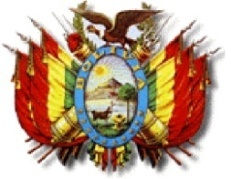 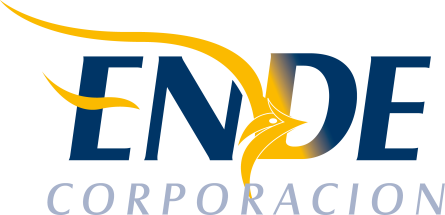 ADQUISICION DE CAMIONETA, CAMION GRUA Y MONTACARGAS PARA LOS SISTEMAS DE DISTRIBUCION DEPENDIENTES DE LA G.O.S.E.PARTE IINFORMACIÓN GENERAL A LOS PROPONENTES DE EXPRESIONES DE INTERESSECCIÓN IGENERALIDADESNORMATIVA APLICABLE AL PROCESO DE EXPRESIONES DE INTERESEl presente proceso de Expresiones de Interés se rige por el Reglamento Específico RE-SABS EPNE (3ra. Versión) de la Empresa Nacional de Electricidad ENDE aprobado mediante Resolución de Directorio N° 014/2013 de fecha 29 de octubre del 2013, el Manual de Procedimiento de Contrataciones Directas aprobado con la misma Resolución de Directorio y elaborado en el marco del Decreto Supremo N° 0181, de ,  y el presente Términos de Referencia.PROPONENTES DE EXPRESIONES DE INTERES ELEGIBLESEn esta convocatoria podrán participar únicamente los siguientes proponentes:a)	Personas naturales con capacidad de contratar.b)	Empresas legalmente constituidas en Bolivia.c)	Asociaciones Accidentales legalmente constituidas en Bolivia.d)	Micro y Pequeñas Empresas- MyPES.e)	Asociaciones de Pequeños Productores Urbanos y Rurales– APP.f)	Organizaciones Económicas Campesinas – OECAS.g)	Cooperativas(cuando sus documentos de constitución así lo determinen).CONSULTAS ESCRITAS SOBRE LAS EXPRESIONES DE INTERÉSCualquier potencial proponente podrá formular consultas escritas dirigidas al responsable de atender consultas, hasta dos (2) días antes a la fecha límite establecida para la presentación de las propuestas.ENMIENDAS La entidad convocante podrá ajustar el Documento de Expresiones de Interés con enmiendas, por iniciativa propia o como resultado de las Consultas Escritas, en cualquier momento, antes de la fecha límite establecida para la presentación de las propuestas.La Enmienda será aprobado y visado por el RPCD, misma que será notificada a los potenciales proponentes.AMPLIACIÓN DE PLAZOEl RPCD podrá ampliar el plazo de presentación de propuestas como máximo por diez (10) días hábiles, por única vez mediante Nota o Resolución expresa, por las siguientes causas debidamente justificadas:Enmiendas al Documento de Expresiones de Interés.Causas de fuerza mayor.Caso fortuito.	La ampliación deberá ser realizada de manera previa a la fecha y hora establecidas para la presentación de propuestas.Los nuevos plazos serán publicados vía publicación en periódico, correo electrónico y/o fax y en la Mesa de Partes de la entidad convocante.Cuando la ampliación sea por enmiendas al Documento de expresiones de interés, la ampliación de plazo de presentación de propuestas se incluirá en la Enmienda para su aprobación.GARANTÍASTipo de Garantías requeridoDe acuerdo con lo establecido en el Artículo 15 del RESABS-EPNE, de la Empresa Nacional de Electricidad – ENDE, ha definido como tipo de garantía a presentar: Garantía a Primer Requerimiento emitida por una entidad bancaria que deberán expresar su carácter de renovable, irrevocable y de ejecución inmediata, independientemente del monto contratado.La garantía solicitada es la siguiente:Garantía de Cumplimiento de Contrato.Tiene por objeto garantizar la conclusión y entrega del objeto del contrato y será equivalente al siete por ciento (7%) del monto del contrato. La vigencia de la garantía será computable a partir de la emisión de la garantía de cumplimiento de contrato y deberá exceder sesenta (60) días calendario, al plazo de ejecución del contrato de acuerdo a lo establecido en los Términos de referencia o especificaciones técnicas.Esta garantía o la retención, será devuelta al contratista una vez que se cuente con la conformidad de recepción definitiva.  En caso de que el proponente sea adjudicado por montos inferiores a Bs. 50.000, esta Garantía no será exigible.Garantía de correcta inversión de anticipo.Aplicable a solicitud expresa de la empresa en caso de requerir el pago de anticipo. Tiene por objeto garantizar la devolución del monto entregado al proponente por concepto de anticipo inicial.  Después de ser suscrito legalmente el Contrato original, con objeto de cubrir gastos de movilización, ENDE entregará al contratista, a solicitud expresa de éste, un anticipo de hasta el cincuenta por ciento (50 %) del monto total del bien, contra entrega de una Garantía de Correcta Inversión de Anticipo por el cien por ciento (100%) del monto entregado y con un plazo de vigencia igual al plazo mayor del Contrato original más noventa (30) días calendario. Ésta garantía será emitida a la orden de  de Electricidad (ENDE) y deberá tener las características de renovable, irrevocable y de ejecución inmediata.  En caso de que la empresa solicite anticipo, el computo del plazo de la entrega del bien correrá a partir de la entrega del anticipo.El importe del anticipo será descontado por ENDE, en el mismo porcentaje del anticipo entregado, sobre cada Certificado de Pago, hasta  cubrir el monto total del anticipo, porcentaje que puede variar según el estado financiero del bien.Conforme el contratista reponga el monto del anticipo otorgado, se podrá reajustar la garantía en la misma proporción. ENDE podrá solicitar, cuando corresponda, la renovación de las garantías. Es obligación del contratista o proveedor, mantener siempre actualizadas las garantíasEl tratamiento de ejecución y devolución de las Garantías de Cumplimiento de Contrato y de Correcta Inversión de Anticipo, se establecerá en el Contrato.RECHAZO Procederá el rechazo de la propuesta cuando ésta fuese presentada fuera del plazo (fecha y hora) y/o en lugar diferente al establecido en el presente Documento de Expresiones de Interés.Las causales de rechazo son:Incumplimiento u omisión en la presentación de cualquier Formulario de Declaración Jurada requerido en el presente Documento de Expresiones de Interés.Incumplimiento a la Declaración Jurada del Formulario de Presentación de Propuesta (Formulario A-1). Cuando la propuesta técnica y/o económica no cumpla con las condiciones establecidas en el presente Documento de Expresiones de Interés.Cuando la propuesta económica exceda el Precio Referencial.Cuando producto de la revisión aritmética de la propuesta económica existiera una diferencia superior al dos por ciento (2%), entre el monto total de la propuesta y el monto revisado por el Responsable de Evaluación o la Comisión de Revisión.Cuando el período de validez de la propuesta, no se ajuste al plazo mínimo requerido en el presente Documento de Expresiones de Interés.Cuando el proponente presente dos o más alternativas en una misma propuesta.Cuando el proponente presente dos o más propuestas.Cuando la propuesta contenga textos entre líneas, borrones y tachaduras.Cuando la propuesta presente errores no subsanables.Si para la formalización de la contratación, la documentación presentada por el proponente adjudicado, no respalda lo señalado en el Formulario de Presentación de Propuesta (Formulario A-1).Si para la formalización de la contratación la documentación solicitada, no fuera presentada dentro del plazo establecido para su verificación; salvo que el proponente adjudicado hubiese justificado oportunamente el retraso por causas de fuerza mayor, caso fortuito o cuando la causa sea ajena a su voluntad.Cuando el proponente adjudicado desista de forma expresa o tácita de  formalizar la contratación.El rechazo de propuestas deberá realizarse única y exclusivamente por las causales señaladas precedentemente.CRITERIOS DE SUBSANABILIDAD Y ERRORES NO SUBSANABLESSe deberán considerar como criterios de subsanabilidad, los siguientes:Cuando los requisitos, condiciones, documentos y formularios de la propuesta cumplan sustancialmente con lo solicitado en el presente Documento de Expresiones de Interés.Cuando los errores sean accidentales, accesorios o de forma y que no inciden en la validez y legalidad de la propuesta presentada.Cuando la propuesta no presente aquellas condiciones o requisitos que no estén claramente señalados en el presente Documento de Expresiones de Interés. Cuando el proponente oferte condiciones superiores a las requeridas en las Especificaciones Técnicas, siempre que estas condiciones no afecten el fin para el que fueron requeridas y/o se consideren beneficiosas para la Entidad.Los criterios señalados precedentemente no son limitativos, pudiendo el Responsable de Evaluación o la Comisión de Revisión considerar otros criterios de subsanabilidad.Cuando la propuesta contenga errores subsanables, éstos serán señalados en el Informe de Evaluación y Recomendación de Adjudicación.Estos criterios podrán aplicarse también en la etapa de verificación de documentos para la suscripción del contrato.	Se consideran errores no subsanables, siendo objeto de descalificación, los  	siguientes:La ausencia de cualquier Formulario solicitado en el presente Documento de Expresiones de Interés, salvo el Formulario de Condiciones Adicionales (Formulario C-2), cuando el Método de Selección y Adjudicación sea el Precio Evaluado Más Bajo.La falta de firma del proponente en el Formulario de Presentación de Propuesta (Formulario A-1).La falta de la propuesta técnica o parte de ella.La falta de la propuesta económica o parte de ella.La presentación de una Garantía diferente a la solicitada por la entidad convocante, salvo que el tipo de garantía presentada sea de mayor solvenciaCuando se presente en fotocopia simple, el Formulario de Presentación de Propuesta (Formulario A-1).CANCELACIÓN DEL PROCESO DE EXPRESIONES DE INTERESEl proceso de Expresiones de Interés podrá ser cancelado por ENDE hasta antes de suscribir el contrato. En este caso no asumirá responsabilidad alguna respecto a los proponentes de Expresiones de Interes afectados por esta decisión.SECCIÓN IIPREPARACIÓN DE LAS EXPRESIONES DE INTERESPREPARACIÓN DE EXPRESIONES DE INTERESLas Expresiones de Interés deben ser elaboradas conforme a los requisitos y condiciones establecidos en el presente documento, utilizando los formularios incluidos en Anexos.Los costos de la elaboración y presentación de las expresiones de interés y de cualquier otro costo que demande la participación de un proponente en el proceso de contratación, cualquiera fuese su resultado, son asumidos exclusivamente por cada proponente, bajo su total responsabilidad y cargo.MONEDA DEL PROCESO DE EXPRESIONES DE INTERESLos precios de la propuesta serán expresados en moneda  nacional. Los pagos serán efectuados en moneda nacional o extranjera de acuerdo al tipo de cambio oficial.IDIOMALas Propuestas de Expresiones de Interés deberán presentarse en idioma castellano.VALIDEZ DE LA EXPRESIONES DE INTERESLas Expresiones de Interés deberá tener una validez no menor a sesenta (60) días calendario, desde la fecha fijada para la presentación de propuestas de Expresiones de Interés. DOCUMENTOS DE LA EXPRESIONES DE INTERESTodos los Formularios de la Expresiones de Interés, solicitados en las presentes Especificaciones Técnicas, se constituirán en Declaraciones Juradas.Los documentos que deben presentar los Proponentes de Expresiones de Interés, según sea su constitución legal y su forma de participación son:Formulario de Presentación de Expresiones de Interés (Formulario A-1). Formulario de Identificación del Proponente (Formulario A-2).Poder de Representante Legal o Carnet de Identidad en caso de empresas unipersonales (fotocopia simple).NIT – Número de Identificación Tributaria (Fotocopia simple).   En el caso de Asociaciones Accidentales, los documentos deberán presentarse diferenciando los que corresponden a la Asociación y los que corresponden a cada asociado.La documentación conjunta a presentar, es la siguiente:Formulario de Presentación de Expresiones de Interés (Formulario A-1).Formulario de Identificación del Proponente (Formulario A-2).Cada asociado, en forma independiente, deberá presentar la siguiente documentación, de cada empresa que conformará la Asociación Accidental:Formulario de Identificación del Proponente (Formulario A-2)Poder del Representante Legal en fotocopia simple.PROPUESTA ECONÓMICAEl proponente deberá presentar el Formulario B-1, de lista de precios y plazos de entrega de los Bienes.PROPUESTA TÉCNICA   La propuesta técnica deberá incluir:El Formulario C-1 de especificaciones técnicas conforme a los bienes requeridos, así como toda la documentación necesaria que demuestre que los bienes que ofrece, cumplen con lo requerido en dicho formulario. Formulario de Condiciones Adicionales (Formulario C-2), cuando corresponda.Las propuestas deberán presentarse conforme establezca la convocatoria; por     el total, por ítems, o por lotes.La entidad convocante podrá programar entregas parciales cuando los proponentes no puedan satisfacer el requerimiento total de cada ítem solicitado.  Las propuestas pueden ser presentadas parcialmente en un mismo ítem cuando no puedan satisfacer el total del ítem requerido.SECCIÓN IIIPRESENTACIÓN DE EXPRESIONES DE INTERESPRESENTACIÓN DE EXPRESIONES DE INTERESForma de presentaciónLas Expresiones de Interés deberán ser presentados en sobre cerrado y con cinta adhesiva transparente sobre las firmas y sellos, dirigido a la entidad convocante, citando el Número de la Convocatoria de Expresiones de Interés, y el objeto de la misma de acuerdo al siguiente detalle:Nombre de la Entidad Convocante: EMPRESA NACIONAL DE ELECTRICIDADProceso Nº CDCPP-ENDE-2016-084Objeto de la Convocatoria de Expresiones de Interés: ADQUISICION DE CAMIONETA, CAMION GRUA Y MONTACARGASPARA LOS SISTEMAS DE DISTRIBUCION DEPENDIENTES DE LA G.O.S.E.Dirección de la Entidad Convocante: Calle Colombia esquina Falsuri Nº 655, zona central, Recepción de Correspondencia.  Nombre del Proponente: _______ (Indicar si es una empresa comercial o asociación accidental u otro tipo de proponente). Las Expresiones de Interés debe ser presentada en un ejemplar original y una copia, identificando claramente el original.El original de las Expresiones de Interés deberá tener sus páginas numeradas, selladas y rubricadas por el proponente.Las Expresiones de Interés deberá incluir un índice, que permita la rápida ubicación de los Formularios y documentos presentados. ENDE podrá ampliar el plazo de presentación de propuestas cuando así considere pertinente.Plazo y lugar de presentaciónLas Expresiones de Interés deberán ser presentadas dentro del plazo (fecha) fijado y en el domicilio establecido en las presentes Especificaciones Técnicas.Las Expresiones de Interés podrán ser entregadas en persona o por correo certificado (Courier). En ambos casos, el proponente es el responsable de que su Expresión de Interés sea presentada dentro el plazo establecido.Vencidos los plazos citados, las Expresiones de Interés no podrán ser retiradas, modificadas o alteradas de manera alguna.SECCIÓN IVEVALUACIÓN EVALUACIÓN DE EXPRESIONES DE INTERESLa entidad convocante, para la evaluación de Expresiones de Interés aplicará el  siguiente Método de Selección:Precio Evaluado Más BajoEVALUACIÓN Una vez recepcionado las Propuestas de Expresiones de Interés en sesión reservada, la Comisión de Calificación de Expresiones de Interés evaluará todas las Propuestas. Si corresponde, se corregirán los errores aritméticos, verificando la información del Formulario B-1 de cada propuesta, considerando lo siguiente:Cuando exista discrepancia entre los montos indicados en numeral y literal, prevalecerá el literal.Cuando exista diferencia entre el precio unitario señalado en el Formulario B-1 y el total de un ítem que se haya obtenido multiplicando el precio unitario por la cantidad de unidades, prevalecerá el precio unitario cotizado.Si la diferencia entre el monto leído de la propuesta y el monto ajustado de la revisión aritmética, es menor al 2%, se ajustará la propuesta; caso contrario la propuesta será descalificada.MÉTODO DE SELECCIÓN Y POR PRECIO EVALUADO MAS BAJO. El procedimiento de evaluación será el siguiente:Determinación de la Propuesta con el Precio Evaluado Más BajoLa Comisión de Calificación de Expresiones de Interes, con la información del Formulario B-1 (Propuesta Económica) procederá a la verificación de precios unitarios ofertados por la empresa, y si corresponde, a la corrección de los errores aritméticos, desestimando a las propuestas que excedan el precio referencial, conforme  estable el acápite 14. EVALUACIONEl Precio Evaluado Más Bajo corresponde al valor menor registrado en el Formulario B-1.Evaluación de la Propuesta con el Precio Evaluado Más BajoLa propuesta que hubiera obtenido el precio evaluado más bajo se someterá a la evaluación de los aspectos legales, administrativos y propuesta técnica aplicando el método CUMPLE/NO CUMPLE según los Formularios B-1 y C-1.La propuesta será descalificada si no cumple con cualquiera de los requisitos establecidos en los Formularios B-1 y C-1, en cuyo caso la Comisión de Calificación de Expresiones de Interés, procederá a la evaluación de la siguiente mejor oferta con el precio evaluado más bajo y así sucesivamente.CONTENIDO DEL INFORME DE EVALUACIÓN Y RECOMENDACIÓNEl Informe de Evaluación y Recomendación para efectuar la invitación directa, deberá contener mínimamente lo siguiente:Nómina de los Proponentes de Expresiones de Interés.Cuadros de evaluación.Detalle de errores subsanables, cuando corresponda.Causales para la descalificación de Expresiones de Interés, cuando corresponda.Recomendación para efectuar la invitación directa.Otros aspectos que la Comisión de Calificación de Expresiones de Interés considere pertinentes.APROBACION DEL INFORME DE LA COMISIÓN DE CALIFICACIÓN DE EXTRESIONES DE INTERESEl RPCD, recibido el Informe de Evaluación y Recomendación de la Comisión de Calificación de Expresiones de Interés; aprobará o rechazará el Informe.INVITACIÓN DIRECTA AL PROPONENTE SELECCIONADO DE LAS EXPRESIONES DE INTERES.ENDE remitirá a la Empresa Selecciona del proceso previo de expresiones de interés una INVITACION DIRECTA para la provisión del Bien y firma  de contratos. Si la empresa se retracta en la firma de contratos; ENDE invitará Directamente a la segunda propuesta mejor calificada en el proceso de Expresiones de Interés.La empresa que se retracta de firmar el contrato con ENDE una vez efectuada la selección en base a las expresiones de interés, no será invitada a participar en procesos que ENDE realice por el tiempo de 1 año,  computable desde la fecha límite de presentación de documentos para la firma de contrato, de conformidad a Artículo 29.i. del RE-SABS-EPNE (tercera versión).Si producto de la revisión efectuada para la formalización de la contratación los documentos presentados por el adjudicado no cumplan con las condiciones requeridas, no se considerará desistimiento, ENDE podrá solicitar a la empresa adjudicada la sustitución del (los) documento (s), que en forma errónea e involuntaria fueron emitidos.CONCERTACION DE MEJORES CONDICIONES TECNICASUna vez adjudicado el proceso de contratación la MAE, el RPC, la Comisión de Calificación y el proponente adjudicado, podrán acordar mejores condiciones técnicas de contratación, si la magnitud y complejidad de la contratación así lo amerita.La concertación de mejores condiciones técnicas, no dará lugar a ninguna modificación del monto adjudicado. SECCIÓN VSUSCRIPCIÓN Y MODIFICACIONES AL CONTRATOSUSCRIPCIÓN DE CONTRATOEl proponente seleccionado deberá presentar, para la suscripción de contrato u Orden de Compra, los originales o fotocopias legalizadas de los documentos señalados en el Documento de Presentación de Expresiones de Interés (Formulario A-1), excepto aquella documentación cuya información se encuentre consignada en el Certificado del RUPE.ENDE verificará la autenticidad del Certificado RUPE presentado por el proponente seleccionado de las expresiones de interés, ingresando el código de verificación del Certificado en el SICOES.Para el caso de Proponentes extranjeros establecidos en su país de origen, los documentos deben ser similares o equivalentes a los requeridos localmente. ENDE establecerá el plazo de entrega de documentos, si el proveedor al que se invita directamente presentase  los documentos antes del plazo otorgado, el proceso deberá continuar.En caso del proponente seleccionado de las expresiones de interés justifique, oportunamente, el retraso en la presentación de uno o varios documentos, requeridos para la suscripción de contrato,  y estas hayan sido aceptadas por ENDE,  se podrá ampliar el plazo de presentación de documentos. Cuando el proponente seleccionado desista de forma expresa o tácita de suscribir el contrato u Orden de compra,  ENDE no invitará a futuros procesos de contratación directa durante un año calendario, de conformidad a Artículo 29.i) del RE-SABS-EPNE (tercera versión).Si producto de la revisión efectuada para la formalización de la contratación los documentos presentados por el adjudicado no cumplan con las condiciones requeridas, no se considerará desistimiento, ENDE podrá solicitar a la empresa adjudicada la sustitución del (los) documento (s), que en forma errónea e involuntaria fueron emitidos.En caso de convenirse anticipo, el proponente seleccionado de las expresiones de interés deberá presentar la Garantía de Correcta Inversión de Anticipo equivalente al cien por ciento (100%) del anticipo solicitado.(CLAUSULA ANTICORRUPCIÓN) Cada una de las partes acuerda y declara que ni ella, ni sus representantes o afiliados, en conexión con este Contrato o el cumplimiento de las obligaciones de dichas partes bajo este contrato, a efectuado o efectuará, ha prometido o prometerá efectuar o ha considerado autorizar que se efectúe cualquier pago, regalo, dádiva o transferencia de cualquier cosa de valor, ventaja indebida, directa o indirectamente, a un funcionario o servidor público o agente del gobierno corporativo, la realización de dicho pago o regalo por cualquiera de las partes constituirá una infracción a la Ley N° 004 de 31 de marzo de 2010 (Ley de Lucha Contra la Corrupción, Enriquecimiento Ilícito e Investigación de fortunas ”Marcelo Quiroga Santa cruz”) y/o Convención de Lucha Contra la Corrupción de las Naciones Unidas, y/o Convención Interamericana Contra la Corrupción.(CLAUSULA ANTINARCOTRAFICO) Las partes acuerdan que en el marco del cumplimiento del presente Contrato, ni ellas, ni sus representantes en relación a la relación a la ejecución del objeto del presente Contrato ha incurrido o incurrirá en acciones u omisiones establecidas como delitos de conformidad a las disposiciones establecidas en la Ley 1008 – Ley del Régimen de la Coca y Sustancias Controladas. MODIFICACIONES AL CONTRATOLas modificaciones al contrato deberán estar destinadas al cumplimiento del objeto de la contratación y ser sustentadas por informe técnico y legal que establezca la viabilidad técnica y de financiamiento. Procederá la cesión o la subrogación de contratos por causa de fuerza mayor, caso fortuito o necesidad pública, previa aprobación de ENDE. Las modificaciones al contrato podrán efectuarse mediante: Contrato Modificatorio cuando la modificación a ser introducida afecte el alcance, monto y/o plazo del contrato sin dar lugar al incremento de los precios unitarios. Se podrán realizar uno o varios contratos modificatorios, que sumados no deberán exceder el diez por ciento (10%) del monto del contrato principal.ENTREGA DE BIENESLa entrega de bienes debe ser efectuada cumpliendo con las estipulaciones del contrato u Orden de Compra suscrito y las Especificaciones Técnicas contenidas en el presente documento, sujetas a la conformidad por la comisión de recepción de la entidad contratante respecto a las condiciones de entrega y otros.PARTE IIINFORMACIÓN TÉCNICA DE LA EXPRESIONES DE INTERESDATOS GENERALES DEL PROCESO DE EXPRESIONES DE INTERESCRONOGRAMA DE PLAZOS DEL PROCESO DE EXPRESIONES DE INTERESEl proceso de Expresiones de Interés se sujetará al siguiente Cronograma de Plazos:ESPECIFICACIONES TÉCNICAS Y CONDICIONES REQUERIDAS PARA EL BIEN A ADQUIRIRLas especificaciones técnicas requeridas, son:FORMA DE PAGOLa forma de pago es la siguiente:ANEXO 1FORMULARIOS PARA LA PRESENTACIÓN DE EXPRESIONES DE INTERESDocumentos Legales y AdministrativosFormulario A-1	Carta de Presentación de Expresiones de Interés y Declaración Jurada para Empresas o Asociaciones AccidentalesFormulario A-2		Identificación del Proponente.Documentos de la Propuesta EconómicaFormulario B-1		Propuesta económicaDocumento para Especificaciones Técnicas Solicitadas y PropuestasFormulario C-1		Especificaciones Técnicas Solicitadas y PropuestasFORMULARIO A-1CARTA DE PRESENTACIÓN DE EXPRESIONES DE INTERES  Y DECLARACIÓN JURADAPARA EMPRESAS O ASOCIACIONES ACCIDENTALESDe mi consideración:A nombre de (Nombre de la Empresa o Asociación Accidental) a la cual represento, remito la presente propuesta, declarando expresamente mi conformidad y compromiso de cumplimiento, conforme con los siguientes puntos:I.- De las Condiciones del ProcesoDeclaro y garantizo haber examinado el presente  (y sus correcciones, si existieran), así como los Formularios para la presentación de la propuesta, aceptando sin reservas todas las estipulaciones de dichos documentos.Declaro la veracidad de toda la información proporcionada y autorizo mediante la presente, para que en caso de ser adjudicado, cualquier persona natural o jurídica, suministre a los representantes autorizados de la entidad convocante, toda la información que requieran para verificar la documentación que presento. En caso de comprobarse falsedad en la misma, la entidad convocante tiene el derecho a descalificar la presente oferta de Expresiones de Interes. Esta oferta constituirá un compromiso obligatorio hasta que se prepare y suscriba el Contrato. II.- Declaración JuradaDeclaro no tener conflicto de intereses para el presente proceso de contratación.Declaro, que como proponente, no me encuentro en las causales de impedimento, establecidas en el Artículo 29 del  RE-SABS-EPNE para participar en el proceso de contratación.Declaro haber cumplido con todos los contratos suscritos durante los últimos tres (3) años con entidades del sector público.Declaro no haber incumplido la presentación de documentos ni tampoco haber desistido de suscribir el contrato, como proponente adjudicado, en otros procesos de contratación realizados por las entidades públicas en el último año.  III.- De la Presentación de DocumentosEn caso de que la empresa o Asociación, a la que represento, sea seleccionado en la etapa de Expresiones de Interés  me comprometo a presentar la siguiente documentación en original o fotocopia legalizada, aceptando que el incumplimiento es causal de descalificación de la propuesta. (En caso de Asociaciones Accidentales, cada socio, presentará la documentación detallada a continuación; excepto los documentos señalados en los incisos j y k que deberán ser presentados por la Asociación Accidental).Certificado del RUPE que respalde la información declarada en su propuesta.Carnet de Identidad para personas naturales.Documento de Constitución de la empresa, excepto aquellas empresas que se encuentran inscritas en el Registro de Comercio.Matricula de Comercio actualizada, excepto para proponentes cuya normativa legal inherente a su constitución así lo prevea. Poder General Amplio y Suficiente del Representante Legal del proponente con facultades para presentar propuestas y suscribir contratos, inscrito en el Registro de Comercio, esta inscripción podrá exceptuarse para otros proponentes cuya normativa legal inherente a su constitución así lo prevea. Aquellas empresas unipersonales que no acrediten a un Representante Legal, no deberán presentar este Poder.Certificado de inscripción en el Padrón Nacional de Contribuyentes (NIT) valido y activo.Declaración Jurada del Pago de Impuestos a las Utilidades de las Empresas, con el sello del Banco, excepto las empresas de reciente creación. Certificado de Solvencia Fiscal, emitido por la Contraloría General del Estado (CGE). (Para procesos cuyo monto de contrato  sume mayor a Bs. 1.000.000,00)Certificado de No Adeudo por Contribuciones al Seguro Social Obligatorio de largo plazo y al Sistema Integral de Pensiones. Garantía de Cumplimiento de Contrato equivalente al siete por ciento (7%) del monto del contrato. En el caso de Asociaciones Accidentales esta garantía podrá ser presentada por una o más empresas que conforman la Asociación, siempre y cuando cumpla con las características de renovable, irrevocable y de ejecución inmediata; emitida a nombre de la entidad convocante.Testimonio de Contrato de Asociación Accidental (cuando corresponda).Documentación requerida en las especificaciones técnicas y/o condiciones técnicas.Formularios B-1 (propuesta económica) y C-1(Propuesta técnica).(Firma del Representante Legal del Proponente)(Nombre completo del Representante Legal)FORMULARIO A-2IDENTIFICACIÓN DEL PROPONENTE(En caso de Asociaciones Accidentales deberá registrarse esta información en elFormato de Identificación para Asociaciones Accidentales)(Firma del Representante Legal del Proponente) (Nombre completo del Representante Legal)FORMATO DE IDENTIFICACIÓN PARA ASOCIACIONES ACCIDENTALES(Firma del Representante Legal del Proponente) (Nombre completo del Representante Legal)FORMATO PARA IDENTIFICACIÓN DE INTEGRANTESDE ASOCIACIONES ACCIDENTALES(Firma del Representante Legal del Proponente) (Nombre completo del Representante Legal)FORMULARIO B-1PROPUESTA ECONÓMICA(Formato para Adjudicación por Ítems o por el Total)(*) Indicar si es Fijo (F) o Referencial (R)(Firma del Representante Legal del Proponente) (Nombre completo del Representante Legal)FORMULARIO C-1FORMULARIO DE ESPECIFICACIONES TÉCNICASSOLICITADAS Y PROPUESTASANEXO 2FORMULARIO V-1PRESENTACIÓN / VERIFICACIÓN DE LOS DOCUMENTOS NECESARIOS CONVOCATORIASe convoca a la presentación de propuestas para el siguiente proceso:CONVOCATORIASe convoca a la presentación de propuestas para el siguiente proceso:CONVOCATORIASe convoca a la presentación de propuestas para el siguiente proceso:CONVOCATORIASe convoca a la presentación de propuestas para el siguiente proceso:CONVOCATORIASe convoca a la presentación de propuestas para el siguiente proceso:CONVOCATORIASe convoca a la presentación de propuestas para el siguiente proceso:CONVOCATORIASe convoca a la presentación de propuestas para el siguiente proceso:CONVOCATORIASe convoca a la presentación de propuestas para el siguiente proceso:CONVOCATORIASe convoca a la presentación de propuestas para el siguiente proceso:CONVOCATORIASe convoca a la presentación de propuestas para el siguiente proceso:Entidad convocante:EMPRESA NACIONAL DE ELECTRICIDAD EMPRESA NACIONAL DE ELECTRICIDAD EMPRESA NACIONAL DE ELECTRICIDAD EMPRESA NACIONAL DE ELECTRICIDAD Modalidad de Contratación:CONTRATACION DIRECTA CON PROCESO PREVIOCONTRATACION DIRECTA CON PROCESO PREVIOCONTRATACION DIRECTA CON PROCESO PREVIOCONTRATACION DIRECTA CON PROCESO PREVIOCódigo interno que la entidad utiliza para Identificar al proceso:CDCPP-ENDE-2016-084CDCPP-ENDE-2016-084CDCPP-ENDE-2016-084CDCPP-ENDE-2016-084Objeto de la contratación:ADQUISICION DE CAMIONETA, CAMION GRUA Y MONTACARGAS PARA LOS SISTEMAS DE DISTRIBUCION DEPENDIENTES DE LA G.O.S.E.ADQUISICION DE CAMIONETA, CAMION GRUA Y MONTACARGAS PARA LOS SISTEMAS DE DISTRIBUCION DEPENDIENTES DE LA G.O.S.E.ADQUISICION DE CAMIONETA, CAMION GRUA Y MONTACARGAS PARA LOS SISTEMAS DE DISTRIBUCION DEPENDIENTES DE LA G.O.S.E.ADQUISICION DE CAMIONETA, CAMION GRUA Y MONTACARGAS PARA LOS SISTEMAS DE DISTRIBUCION DEPENDIENTES DE LA G.O.S.E.Método de Selección y Adjudicación:XPrecio Evaluado Más BajoPrecio Evaluado Más BajoPrecio Evaluado Más BajoForma de Adjudicación:POR ITEM POR ITEM POR ITEM POR ITEM POR ITEM Precio Referencial:Ítem1 CAMIONETA 4x4  (cantidad 6) Bs. 2.208.000,00   Ítem 2 CAMION GRUA 4x4 (cantidad 3) Bs. 3.937.500,00Ítem 3 MONTACARGAS (cantidad 1) Bs. 272.000,00Monto total de todos los Ítems Bs. 6.420.000,00  (Seis millones cuatrocientos veinte mil 00/100 bolivianos).Ítem1 CAMIONETA 4x4  (cantidad 6) Bs. 2.208.000,00   Ítem 2 CAMION GRUA 4x4 (cantidad 3) Bs. 3.937.500,00Ítem 3 MONTACARGAS (cantidad 1) Bs. 272.000,00Monto total de todos los Ítems Bs. 6.420.000,00  (Seis millones cuatrocientos veinte mil 00/100 bolivianos).Ítem1 CAMIONETA 4x4  (cantidad 6) Bs. 2.208.000,00   Ítem 2 CAMION GRUA 4x4 (cantidad 3) Bs. 3.937.500,00Ítem 3 MONTACARGAS (cantidad 1) Bs. 272.000,00Monto total de todos los Ítems Bs. 6.420.000,00  (Seis millones cuatrocientos veinte mil 00/100 bolivianos).Ítem1 CAMIONETA 4x4  (cantidad 6) Bs. 2.208.000,00   Ítem 2 CAMION GRUA 4x4 (cantidad 3) Bs. 3.937.500,00Ítem 3 MONTACARGAS (cantidad 1) Bs. 272.000,00Monto total de todos los Ítems Bs. 6.420.000,00  (Seis millones cuatrocientos veinte mil 00/100 bolivianos).Ítem1 CAMIONETA 4x4  (cantidad 6) Bs. 2.208.000,00   Ítem 2 CAMION GRUA 4x4 (cantidad 3) Bs. 3.937.500,00Ítem 3 MONTACARGAS (cantidad 1) Bs. 272.000,00Monto total de todos los Ítems Bs. 6.420.000,00  (Seis millones cuatrocientos veinte mil 00/100 bolivianos).Garantía de Cumplimiento de Contrato:El proponente adjudicado deberá presentar Garantía a Primer Requerimiento de Cumplimiento de Contrato, emitida por una entidad bancaria que cumpla con las características de renovable, irrevocable y de ejecución inmediata, por el 7% (siete por ciento) del monto total del contrato,  emitida a nombre de la EMPRESA NACIONAL DE ELECTRICIDAD ENDE,  con vigencia a partir de la emisión de la Garantía de Cumplimiento de Contrato hasta 60 días posteriores a la fecha prevista para la entrega definitiva del bien.El proponente adjudicado deberá presentar Garantía a Primer Requerimiento de Cumplimiento de Contrato, emitida por una entidad bancaria que cumpla con las características de renovable, irrevocable y de ejecución inmediata, por el 7% (siete por ciento) del monto total del contrato,  emitida a nombre de la EMPRESA NACIONAL DE ELECTRICIDAD ENDE,  con vigencia a partir de la emisión de la Garantía de Cumplimiento de Contrato hasta 60 días posteriores a la fecha prevista para la entrega definitiva del bien.El proponente adjudicado deberá presentar Garantía a Primer Requerimiento de Cumplimiento de Contrato, emitida por una entidad bancaria que cumpla con las características de renovable, irrevocable y de ejecución inmediata, por el 7% (siete por ciento) del monto total del contrato,  emitida a nombre de la EMPRESA NACIONAL DE ELECTRICIDAD ENDE,  con vigencia a partir de la emisión de la Garantía de Cumplimiento de Contrato hasta 60 días posteriores a la fecha prevista para la entrega definitiva del bien.El proponente adjudicado deberá presentar Garantía a Primer Requerimiento de Cumplimiento de Contrato, emitida por una entidad bancaria que cumpla con las características de renovable, irrevocable y de ejecución inmediata, por el 7% (siete por ciento) del monto total del contrato,  emitida a nombre de la EMPRESA NACIONAL DE ELECTRICIDAD ENDE,  con vigencia a partir de la emisión de la Garantía de Cumplimiento de Contrato hasta 60 días posteriores a la fecha prevista para la entrega definitiva del bien.El proponente adjudicado deberá presentar Garantía a Primer Requerimiento de Cumplimiento de Contrato, emitida por una entidad bancaria que cumpla con las características de renovable, irrevocable y de ejecución inmediata, por el 7% (siete por ciento) del monto total del contrato,  emitida a nombre de la EMPRESA NACIONAL DE ELECTRICIDAD ENDE,  con vigencia a partir de la emisión de la Garantía de Cumplimiento de Contrato hasta 60 días posteriores a la fecha prevista para la entrega definitiva del bien.El proponente adjudicado deberá presentar Garantía a Primer Requerimiento de Cumplimiento de Contrato, emitida por una entidad bancaria que cumpla con las características de renovable, irrevocable y de ejecución inmediata, por el 7% (siete por ciento) del monto total del contrato,  emitida a nombre de la EMPRESA NACIONAL DE ELECTRICIDAD ENDE,  con vigencia a partir de la emisión de la Garantía de Cumplimiento de Contrato hasta 60 días posteriores a la fecha prevista para la entrega definitiva del bien.La contratación se formalizará mediante:CONTRATO U ORDEN DE COMPRACONTRATO U ORDEN DE COMPRACONTRATO U ORDEN DE COMPRACONTRATO U ORDEN DE COMPRACONTRATO U ORDEN DE COMPRACONTRATO U ORDEN DE COMPRAOrganismo Financiador:Recursos propios Recursos propios Recursos propios Recursos propios 100%Plazo previsto para la entrega de bienes (días calendario) :El plazo de entrega para el ítem 1 y 3 establecido para el presente proceso no debe exceder 60 DIAS CALENDARIO computables a partir de la entrega de la orden de proceder u Orden de compra, pudiendo ofertar plazos menores de entrega. Para el ítem 2 el plazo establecido no debe exceder al 30 de diciembre de 2016, pudiendo ofertar plazos menores de entrega.El retraso en el plazo de entrega establecido con el proponente adjudicado, que no justifique causal de fuerza mayor o caso fortuito, será penalizado con una multa a determinarse en el Contrato a suscribirse.El plazo de entrega para el ítem 1 y 3 establecido para el presente proceso no debe exceder 60 DIAS CALENDARIO computables a partir de la entrega de la orden de proceder u Orden de compra, pudiendo ofertar plazos menores de entrega. Para el ítem 2 el plazo establecido no debe exceder al 30 de diciembre de 2016, pudiendo ofertar plazos menores de entrega.El retraso en el plazo de entrega establecido con el proponente adjudicado, que no justifique causal de fuerza mayor o caso fortuito, será penalizado con una multa a determinarse en el Contrato a suscribirse.El plazo de entrega para el ítem 1 y 3 establecido para el presente proceso no debe exceder 60 DIAS CALENDARIO computables a partir de la entrega de la orden de proceder u Orden de compra, pudiendo ofertar plazos menores de entrega. Para el ítem 2 el plazo establecido no debe exceder al 30 de diciembre de 2016, pudiendo ofertar plazos menores de entrega.El retraso en el plazo de entrega establecido con el proponente adjudicado, que no justifique causal de fuerza mayor o caso fortuito, será penalizado con una multa a determinarse en el Contrato a suscribirse.El plazo de entrega para el ítem 1 y 3 establecido para el presente proceso no debe exceder 60 DIAS CALENDARIO computables a partir de la entrega de la orden de proceder u Orden de compra, pudiendo ofertar plazos menores de entrega. Para el ítem 2 el plazo establecido no debe exceder al 30 de diciembre de 2016, pudiendo ofertar plazos menores de entrega.El retraso en el plazo de entrega establecido con el proponente adjudicado, que no justifique causal de fuerza mayor o caso fortuito, será penalizado con una multa a determinarse en el Contrato a suscribirse.El plazo de entrega para el ítem 1 y 3 establecido para el presente proceso no debe exceder 60 DIAS CALENDARIO computables a partir de la entrega de la orden de proceder u Orden de compra, pudiendo ofertar plazos menores de entrega. Para el ítem 2 el plazo establecido no debe exceder al 30 de diciembre de 2016, pudiendo ofertar plazos menores de entrega.El retraso en el plazo de entrega establecido con el proponente adjudicado, que no justifique causal de fuerza mayor o caso fortuito, será penalizado con una multa a determinarse en el Contrato a suscribirse.Lugar de entrega de los bienes:La verificación del cumplimiento de las especificaciones técnicas del bien será realizada en almacenes de ENDE de la ciudad de Cochabamba ubicados sobre la carretera a Sacaba Km. 5.La verificación del cumplimiento de las especificaciones técnicas del bien será realizada en almacenes de ENDE de la ciudad de Cochabamba ubicados sobre la carretera a Sacaba Km. 5.La verificación del cumplimiento de las especificaciones técnicas del bien será realizada en almacenes de ENDE de la ciudad de Cochabamba ubicados sobre la carretera a Sacaba Km. 5.La verificación del cumplimiento de las especificaciones técnicas del bien será realizada en almacenes de ENDE de la ciudad de Cochabamba ubicados sobre la carretera a Sacaba Km. 5.La verificación del cumplimiento de las especificaciones técnicas del bien será realizada en almacenes de ENDE de la ciudad de Cochabamba ubicados sobre la carretera a Sacaba Km. 5.INFORMACION DEL DOCUMENTO DE ESPECIFICACIONES TECNICAS        Los interesados podrán recabar el Documento de Especificaciones Técnicas para Expresiones de Interes,  de las oficinas de ENDE y obtener  información de acuerdo con los siguientes datos:INFORMACION DEL DOCUMENTO DE ESPECIFICACIONES TECNICAS        Los interesados podrán recabar el Documento de Especificaciones Técnicas para Expresiones de Interes,  de las oficinas de ENDE y obtener  información de acuerdo con los siguientes datos:INFORMACION DEL DOCUMENTO DE ESPECIFICACIONES TECNICAS        Los interesados podrán recabar el Documento de Especificaciones Técnicas para Expresiones de Interes,  de las oficinas de ENDE y obtener  información de acuerdo con los siguientes datos:INFORMACION DEL DOCUMENTO DE ESPECIFICACIONES TECNICAS        Los interesados podrán recabar el Documento de Especificaciones Técnicas para Expresiones de Interes,  de las oficinas de ENDE y obtener  información de acuerdo con los siguientes datos:INFORMACION DEL DOCUMENTO DE ESPECIFICACIONES TECNICAS        Los interesados podrán recabar el Documento de Especificaciones Técnicas para Expresiones de Interes,  de las oficinas de ENDE y obtener  información de acuerdo con los siguientes datos:INFORMACION DEL DOCUMENTO DE ESPECIFICACIONES TECNICAS        Los interesados podrán recabar el Documento de Especificaciones Técnicas para Expresiones de Interes,  de las oficinas de ENDE y obtener  información de acuerdo con los siguientes datos:INFORMACION DEL DOCUMENTO DE ESPECIFICACIONES TECNICAS        Los interesados podrán recabar el Documento de Especificaciones Técnicas para Expresiones de Interes,  de las oficinas de ENDE y obtener  información de acuerdo con los siguientes datos:INFORMACION DEL DOCUMENTO DE ESPECIFICACIONES TECNICAS        Los interesados podrán recabar el Documento de Especificaciones Técnicas para Expresiones de Interes,  de las oficinas de ENDE y obtener  información de acuerdo con los siguientes datos:INFORMACION DEL DOCUMENTO DE ESPECIFICACIONES TECNICAS        Los interesados podrán recabar el Documento de Especificaciones Técnicas para Expresiones de Interes,  de las oficinas de ENDE y obtener  información de acuerdo con los siguientes datos:INFORMACION DEL DOCUMENTO DE ESPECIFICACIONES TECNICAS        Los interesados podrán recabar el Documento de Especificaciones Técnicas para Expresiones de Interes,  de las oficinas de ENDE y obtener  información de acuerdo con los siguientes datos:Horario de atención de la entidad :Mañanas de 8:30 a 12:30,  Tardes de 14:30 a 18:30Mañanas de 8:30 a 12:30,  Tardes de 14:30 a 18:30Mañanas de 8:30 a 12:30,  Tardes de 14:30 a 18:30Mañanas de 8:30 a 12:30,  Tardes de 14:30 a 18:30Mañanas de 8:30 a 12:30,  Tardes de 14:30 a 18:30Mañanas de 8:30 a 12:30,  Tardes de 14:30 a 18:30Nombre CompletoCargoDependenciaEncargado de atender consultas:Ing.  Roberto Carlos Morales Michel Ing.  Roberto Carlos Morales Michel Profesional Nivel VI DOSE AGOSEGerencia Nacional de Operaciónde Sistemas EléctricosDomicilio fijado para el proceso de contratación por la entidad convocante:Calle Colombia esquina Falsuri N°  655 Calle Colombia esquina Falsuri N°  655 Calle Colombia esquina Falsuri N°  655 Calle Colombia esquina Falsuri N°  655 Calle Colombia esquina Falsuri N°  655 Calle Colombia esquina Falsuri N°  655 Teléfono:4520317, 4520321, 4520228, 4520253 (interno 1550)4520317, 4520321, 4520228, 4520253 (interno 1550)4520317, 4520321, 4520228, 4520253 (interno 1550)4520317, 4520321, 4520228, 4520253 (interno 1550)4520317, 4520321, 4520228, 4520253 (interno 1550)4520317, 4520321, 4520228, 4520253 (interno 1550)Fax:452031845203184520318452031845203184520318Correo electrónico para consultas:roberto.morales@ende.boroberto.morales@ende.boroberto.morales@ende.boroberto.morales@ende.boroberto.morales@ende.boroberto.morales@ende.boACTIVIDADFECHAFECHAFECHAFECHAFECHAFECHAFECHAHORAHORAHORALUGARLUGARLUGAR22.1Publicación página web        :DíaMesAño22.1Publicación página web        :1708201622.2Fecha límite de Presentación de Expresiones de Interes :                               DíaMesAñoHoraMin.22.2Fecha límite de Presentación de Expresiones de Interes :                               290820161830Calle Colombia esquina Falsuri N°  655 Recepción de Correspondencia ENDE22.3Invitación a Proponente mejor calificado de las Expresiones de Interes (fecha estimada):DíaMesAño22.3Invitación a Proponente mejor calificado de las Expresiones de Interes (fecha estimada):0109201622.4Presentación de documentos para suscripción de contrato (fecha estimada:DíaMesAño22.4Presentación de documentos para suscripción de contrato (fecha estimada:0909201622.5Suscripción de contrato (fecha estimada):DíaMesAño22.5Suscripción de contrato (fecha estimada): 15092016ESPECIFICACIONES TÉCNICASESPECIFICACIONES TECNICAS El Sistema Cobija, Camargo y Uyuni dentro de las actividades principales que desarrollan en el área técnica realizando actividades de Operación y Construcción, mantenimiento de la línea, emergencias y por el crecimiento de la población es necesario atender la demanda con vehículo (camión grúa) debido a que durante las últimas gestiones tuvo un crecimiento anual de 12% aproximadamente.El vehículo (camión grúa) es necesario para asistencia ante emergencias así como ante eventualidades y/o problemas que se dan en las líneas de distribución por causas meteorológicas y otras que provocan la inestabilidad en el suministro.  Es necesario también un montacargas para el traslado de bobinas de cable con tonelaje excesivo para traslado manual, traslado de ferretería de línea, turriles de aceite, postes de H°A° y de esta manera evitar trabajos forzados al personal y cuidar su integridad física.Y es necesario las camionetas 4x4 para operaciones y mantenimiento de las redes de sistema a poblaciones bastante alejadas. Por lo tanto se autoriza la compra de camionetas, camión grúa y montacargas, para los Sistemas de Distribución dependientes de la Gerencia Nacional de Operación de Sistemas Eléctricos; de acuerdo a las características señaladas a continuación.   Forma de PagoForma de PagoForma de PagoForma de PagoForma de PagoxPago contra entregaEl contratante deberá efectuar el pago una vez efectuada la recepción definitiva de los bienes.Pagos parcialesEl contratante realizará pagos contra entregas parciales de los bienes.Pagos parcialesEl contratante realizará pagos contra entregas parciales de los bienes.Lugar y Fecha:Código del Proceso N°:Objeto del Proceso:Monto de la Propuesta:Plazo de Validez de la Propuesta :Lugar y Fecha:1. DATOS GENERALES1. DATOS GENERALES1. DATOS GENERALES1. DATOS GENERALES1. DATOS GENERALES1. DATOS GENERALES1. DATOS GENERALES1. DATOS GENERALES1. DATOS GENERALES1. DATOS GENERALES1. DATOS GENERALES1. DATOS GENERALES1. DATOS GENERALES1. DATOS GENERALES1. DATOS GENERALES1. DATOS GENERALES1. DATOS GENERALES1. DATOS GENERALESNombre o Razón Social del proponente:Año de Fundación:Tipo de Empresa :a) Empresa Nacionala) Empresa Nacionala) Empresa Nacionala) Empresa Nacionala) Empresa Nacionala) Empresa Nacionala) Empresa Nacionala) Empresa Nacionala) Empresa Nacionalb) Empresa Extranjerab) Empresa Extranjerab) Empresa Extranjerab) Empresa ExtranjeraTipo de Empresa :Tipo de Empresa :Tipo de Empresa :c) Otrosc) OtrosPaísPaísCiudadCiudadCiudadDirecciónDirecciónDirecciónDirecciónDirecciónDomicilio Principal:Teléfonos:Fax:Casilla :Correo electrónico:2. DOCUMENTOS PRINCIPALES DE IDENTIFICACIÓN DEL PROPONENTE2. DOCUMENTOS PRINCIPALES DE IDENTIFICACIÓN DEL PROPONENTE2. DOCUMENTOS PRINCIPALES DE IDENTIFICACIÓN DEL PROPONENTE2. DOCUMENTOS PRINCIPALES DE IDENTIFICACIÓN DEL PROPONENTE2. DOCUMENTOS PRINCIPALES DE IDENTIFICACIÓN DEL PROPONENTE2. DOCUMENTOS PRINCIPALES DE IDENTIFICACIÓN DEL PROPONENTE2. DOCUMENTOS PRINCIPALES DE IDENTIFICACIÓN DEL PROPONENTE2. DOCUMENTOS PRINCIPALES DE IDENTIFICACIÓN DEL PROPONENTE2. DOCUMENTOS PRINCIPALES DE IDENTIFICACIÓN DEL PROPONENTE2. DOCUMENTOS PRINCIPALES DE IDENTIFICACIÓN DEL PROPONENTE2. DOCUMENTOS PRINCIPALES DE IDENTIFICACIÓN DEL PROPONENTE2. DOCUMENTOS PRINCIPALES DE IDENTIFICACIÓN DEL PROPONENTE2. DOCUMENTOS PRINCIPALES DE IDENTIFICACIÓN DEL PROPONENTE2. DOCUMENTOS PRINCIPALES DE IDENTIFICACIÓN DEL PROPONENTE2. DOCUMENTOS PRINCIPALES DE IDENTIFICACIÓN DEL PROPONENTE2. DOCUMENTOS PRINCIPALES DE IDENTIFICACIÓN DEL PROPONENTE2. DOCUMENTOS PRINCIPALES DE IDENTIFICACIÓN DEL PROPONENTETestimonio de constitución:Número de TestimonioLugar de emisión Lugar de emisión Lugar de emisión Lugar de emisión Lugar de emisión FechaFechaFechaFechaFechaTestimonio de constitución:Número de TestimonioLugar de emisión Lugar de emisión Lugar de emisión Lugar de emisión Lugar de emisión (DíaMesAño)Testimonio de constitución:Número de Identificación Tributaria:NITFecha de expediciónFecha de expediciónFecha de expediciónFecha de expediciónFecha de expediciónNúmero de Identificación Tributaria:NIT(DíaMesAño)Número de Identificación Tributaria:3. DIRECCIÓN DEL PROPONENTE A EFECTOS DE NOTIFICACIÓN3. DIRECCIÓN DEL PROPONENTE A EFECTOS DE NOTIFICACIÓN3. DIRECCIÓN DEL PROPONENTE A EFECTOS DE NOTIFICACIÓN3. DIRECCIÓN DEL PROPONENTE A EFECTOS DE NOTIFICACIÓN3. DIRECCIÓN DEL PROPONENTE A EFECTOS DE NOTIFICACIÓN3. DIRECCIÓN DEL PROPONENTE A EFECTOS DE NOTIFICACIÓN3. DIRECCIÓN DEL PROPONENTE A EFECTOS DE NOTIFICACIÓN3. DIRECCIÓN DEL PROPONENTE A EFECTOS DE NOTIFICACIÓNDirección de notificación  :a) Vía Correo Electrónico:Dirección de notificación  :Dirección de notificación  :b)Vía Fax al número:4. INFORMACIÓN DEL REPRESENTANTE LEGAL4. INFORMACIÓN DEL REPRESENTANTE LEGAL4. INFORMACIÓN DEL REPRESENTANTE LEGAL4. INFORMACIÓN DEL REPRESENTANTE LEGAL4. INFORMACIÓN DEL REPRESENTANTE LEGAL4. INFORMACIÓN DEL REPRESENTANTE LEGAL4. INFORMACIÓN DEL REPRESENTANTE LEGAL4. INFORMACIÓN DEL REPRESENTANTE LEGAL4. INFORMACIÓN DEL REPRESENTANTE LEGAL4. INFORMACIÓN DEL REPRESENTANTE LEGAL4. INFORMACIÓN DEL REPRESENTANTE LEGAL4. INFORMACIÓN DEL REPRESENTANTE LEGAL4. INFORMACIÓN DEL REPRESENTANTE LEGAL4. INFORMACIÓN DEL REPRESENTANTE LEGAL4. INFORMACIÓN DEL REPRESENTANTE LEGALPaternoMaternoNombre(s)Nombre(s)Nombre(s)Nombre(s)Nombre(s)Nombre(s)Nombre(s)Nombre del Representante Legal:NúmeroLugar de expediciónCédula de Identidad:Número de TestimonioLugar de emisiónFechaFechaFechaFechaFechaFechaNúmero de TestimonioLugar de emisión(DíaM(esAño)Año)Poder del Representante Legal:Lugar y Fecha:1. DATOS GENERALES DE LA ASOCIACIÓN ACCIDENTAL1. DATOS GENERALES DE LA ASOCIACIÓN ACCIDENTAL1. DATOS GENERALES DE LA ASOCIACIÓN ACCIDENTAL1. DATOS GENERALES DE LA ASOCIACIÓN ACCIDENTAL1. DATOS GENERALES DE LA ASOCIACIÓN ACCIDENTAL1. DATOS GENERALES DE LA ASOCIACIÓN ACCIDENTAL1. DATOS GENERALES DE LA ASOCIACIÓN ACCIDENTAL1. DATOS GENERALES DE LA ASOCIACIÓN ACCIDENTAL1. DATOS GENERALES DE LA ASOCIACIÓN ACCIDENTAL1. DATOS GENERALES DE LA ASOCIACIÓN ACCIDENTAL1. DATOS GENERALES DE LA ASOCIACIÓN ACCIDENTAL1. DATOS GENERALES DE LA ASOCIACIÓN ACCIDENTAL1. DATOS GENERALES DE LA ASOCIACIÓN ACCIDENTAL1. DATOS GENERALES DE LA ASOCIACIÓN ACCIDENTAL1. DATOS GENERALES DE LA ASOCIACIÓN ACCIDENTAL1. DATOS GENERALES DE LA ASOCIACIÓN ACCIDENTAL1. DATOS GENERALES DE LA ASOCIACIÓN ACCIDENTAL1. DATOS GENERALES DE LA ASOCIACIÓN ACCIDENTALDenominación de la Asociación Accidental:Asociados:#Nombre del AsociadoNombre del AsociadoNombre del Asociado% de Participación% de Participación% de Participación% de Participación% de Participación% de Participación% de Participación1234Número de TestimonioNúmero de TestimonioNúmero de TestimonioLugar Lugar Lugar FechaFechaFechaFechaFechaNúmero de TestimonioNúmero de TestimonioNúmero de TestimonioLugar Lugar Lugar (DíaMesAño)Testimonio de Constitución:Nombre de la Empresa Líder::2. DATOS DE CONTACTO DE LA EMPRESA LIDER2. DATOS DE CONTACTO DE LA EMPRESA LIDER2. DATOS DE CONTACTO DE LA EMPRESA LIDER2. DATOS DE CONTACTO DE LA EMPRESA LIDER2. DATOS DE CONTACTO DE LA EMPRESA LIDER2. DATOS DE CONTACTO DE LA EMPRESA LIDERPaís:Ciudad:Dirección Principal:Teléfonos:Fax:Casilla :Correo electrónico:3. DIRECCIÓN DEL PROPONENTE A EFECTOS DE NOTIFICACIÓN3. DIRECCIÓN DEL PROPONENTE A EFECTOS DE NOTIFICACIÓN3. DIRECCIÓN DEL PROPONENTE A EFECTOS DE NOTIFICACIÓN3. DIRECCIÓN DEL PROPONENTE A EFECTOS DE NOTIFICACIÓN3. DIRECCIÓN DEL PROPONENTE A EFECTOS DE NOTIFICACIÓN3. DIRECCIÓN DEL PROPONENTE A EFECTOS DE NOTIFICACIÓN3. DIRECCIÓN DEL PROPONENTE A EFECTOS DE NOTIFICACIÓN3. DIRECCIÓN DEL PROPONENTE A EFECTOS DE NOTIFICACIÓN3. DIRECCIÓN DEL PROPONENTE A EFECTOS DE NOTIFICACIÓNDirección de notificación  :a) Vía correo electrónico:Dirección de notificación  :Dirección de notificación  :c)Vía Fax al número:4. INFORMACIÓN DEL REPRESENTANTE LEGAL DE LA ASOCIACIÓN ACCIDENTAL4. INFORMACIÓN DEL REPRESENTANTE LEGAL DE LA ASOCIACIÓN ACCIDENTAL4. INFORMACIÓN DEL REPRESENTANTE LEGAL DE LA ASOCIACIÓN ACCIDENTAL4. INFORMACIÓN DEL REPRESENTANTE LEGAL DE LA ASOCIACIÓN ACCIDENTAL4. INFORMACIÓN DEL REPRESENTANTE LEGAL DE LA ASOCIACIÓN ACCIDENTAL4. INFORMACIÓN DEL REPRESENTANTE LEGAL DE LA ASOCIACIÓN ACCIDENTAL4. INFORMACIÓN DEL REPRESENTANTE LEGAL DE LA ASOCIACIÓN ACCIDENTAL4. INFORMACIÓN DEL REPRESENTANTE LEGAL DE LA ASOCIACIÓN ACCIDENTAL4. INFORMACIÓN DEL REPRESENTANTE LEGAL DE LA ASOCIACIÓN ACCIDENTAL4. INFORMACIÓN DEL REPRESENTANTE LEGAL DE LA ASOCIACIÓN ACCIDENTAL4. INFORMACIÓN DEL REPRESENTANTE LEGAL DE LA ASOCIACIÓN ACCIDENTAL4. INFORMACIÓN DEL REPRESENTANTE LEGAL DE LA ASOCIACIÓN ACCIDENTAL4. INFORMACIÓN DEL REPRESENTANTE LEGAL DE LA ASOCIACIÓN ACCIDENTAL4. INFORMACIÓN DEL REPRESENTANTE LEGAL DE LA ASOCIACIÓN ACCIDENTAL4. INFORMACIÓN DEL REPRESENTANTE LEGAL DE LA ASOCIACIÓN ACCIDENTAL4. INFORMACIÓN DEL REPRESENTANTE LEGAL DE LA ASOCIACIÓN ACCIDENTALPaternoMaternoMaternoNombre(s)Nombre(s)Nombre(s)Nombre(s)Nombre(s)Nombre(s)Nombre del Representante Legal:NúmeroLugar de expediciónLugar de expediciónCédula de Identidad:Número de TestimonioLugar Lugar FechaFechaFechaFechaFechaNúmero de TestimonioLugar Lugar (DíaMesAño)Poder del Representante Legal:Dirección del Representante Legal:Teléfonos:Fax:Correo electrónico:5. EMPRESAS INTEGRANTES DE LA ASOCIACIÓN5. EMPRESAS INTEGRANTES DE LA ASOCIACIÓN5. EMPRESAS INTEGRANTES DE LA ASOCIACIÓN5. EMPRESAS INTEGRANTES DE LA ASOCIACIÓN5. EMPRESAS INTEGRANTES DE LA ASOCIACIÓN5. EMPRESAS INTEGRANTES DE LA ASOCIACIÓN5. EMPRESAS INTEGRANTES DE LA ASOCIACIÓNCada integrante de la Asociación Accidental deberá llenar el Formato para Identificación de Integrantes de Asociaciones Accidentales que se encuentra a continuaciónCada integrante de la Asociación Accidental deberá llenar el Formato para Identificación de Integrantes de Asociaciones Accidentales que se encuentra a continuaciónCada integrante de la Asociación Accidental deberá llenar el Formato para Identificación de Integrantes de Asociaciones Accidentales que se encuentra a continuaciónCada integrante de la Asociación Accidental deberá llenar el Formato para Identificación de Integrantes de Asociaciones Accidentales que se encuentra a continuación1. DATOS GENERALES1. DATOS GENERALES1. DATOS GENERALES1. DATOS GENERALES1. DATOS GENERALES1. DATOS GENERALES1. DATOS GENERALES1. DATOS GENERALESNombre o Razón Social:Nombre originalAño de fundaciónNombre original y año de fundación de la empresa:2. DOCUMENTOS PRINCIPALES DE IDENTIFICACIÓN DEL PROPONENTE2. DOCUMENTOS PRINCIPALES DE IDENTIFICACIÓN DEL PROPONENTE2. DOCUMENTOS PRINCIPALES DE IDENTIFICACIÓN DEL PROPONENTE2. DOCUMENTOS PRINCIPALES DE IDENTIFICACIÓN DEL PROPONENTE2. DOCUMENTOS PRINCIPALES DE IDENTIFICACIÓN DEL PROPONENTE2. DOCUMENTOS PRINCIPALES DE IDENTIFICACIÓN DEL PROPONENTE2. DOCUMENTOS PRINCIPALES DE IDENTIFICACIÓN DEL PROPONENTE2. DOCUMENTOS PRINCIPALES DE IDENTIFICACIÓN DEL PROPONENTE2. DOCUMENTOS PRINCIPALES DE IDENTIFICACIÓN DEL PROPONENTE2. DOCUMENTOS PRINCIPALES DE IDENTIFICACIÓN DEL PROPONENTE2. DOCUMENTOS PRINCIPALES DE IDENTIFICACIÓN DEL PROPONENTE2. DOCUMENTOS PRINCIPALES DE IDENTIFICACIÓN DEL PROPONENTE2. DOCUMENTOS PRINCIPALES DE IDENTIFICACIÓN DEL PROPONENTE2. DOCUMENTOS PRINCIPALES DE IDENTIFICACIÓN DEL PROPONENTE2. DOCUMENTOS PRINCIPALES DE IDENTIFICACIÓN DEL PROPONENTE2. DOCUMENTOS PRINCIPALES DE IDENTIFICACIÓN DEL PROPONENTE2. DOCUMENTOS PRINCIPALES DE IDENTIFICACIÓN DEL PROPONENTE2. DOCUMENTOS PRINCIPALES DE IDENTIFICACIÓN DEL PROPONENTETestimonio de Constitución:Número de TestimonioLugar de emisión Lugar de emisión Lugar de emisión Lugar de emisión Lugar de emisión FechaFechaFechaFechaFechaTestimonio de Constitución:Número de TestimonioLugar de emisión Lugar de emisión Lugar de emisión Lugar de emisión Lugar de emisión (DíaMesAño)Testimonio de Constitución:Número de Identificación Tributaria:NITFecha de expediciónFecha de expediciónFecha de expediciónFecha de expediciónFecha de expediciónNúmero de Identificación Tributaria:NIT(DíamesAño)Número de Identificación Tributaria:3. INFORMACIÓN DEL REPRESENTANTE LEGAL3. INFORMACIÓN DEL REPRESENTANTE LEGAL3. INFORMACIÓN DEL REPRESENTANTE LEGAL3. INFORMACIÓN DEL REPRESENTANTE LEGAL3. INFORMACIÓN DEL REPRESENTANTE LEGAL3. INFORMACIÓN DEL REPRESENTANTE LEGAL3. INFORMACIÓN DEL REPRESENTANTE LEGAL3. INFORMACIÓN DEL REPRESENTANTE LEGAL3. INFORMACIÓN DEL REPRESENTANTE LEGAL3. INFORMACIÓN DEL REPRESENTANTE LEGAL3. INFORMACIÓN DEL REPRESENTANTE LEGAL3. INFORMACIÓN DEL REPRESENTANTE LEGAL3. INFORMACIÓN DEL REPRESENTANTE LEGAL3. INFORMACIÓN DEL REPRESENTANTE LEGAL3. INFORMACIÓN DEL REPRESENTANTE LEGAL3. INFORMACIÓN DEL REPRESENTANTE LEGALPaternoMaternoNombre(s)Nombre(s)Nombre(s)Nombre(s)Nombre(s)Nombre(s)Nombre(s)Nombre del Representante Legal:NúmeroLugar de expediciónCédula de Identidad:Número de TestimonioLugar de emisiónFechaFechaFechaFechaFechaFechaNúmero de TestimonioLugar de emisión(DíaMesAño)Año)Poder del Representante Legal:DATOS COMPLETADOS POR LA ENTIDAD CONVOCANTEDATOS COMPLETADOS POR LA ENTIDAD CONVOCANTEDATOS COMPLETADOS POR LA ENTIDAD CONVOCANTEDATOS COMPLETADOS POR LA ENTIDAD CONVOCANTEDATOS COMPLETADOS POR LA ENTIDAD CONVOCANTEDATOS COMPLETADOS POR LA ENTIDAD CONVOCANTEDATOS COMPLETADOS POR LA ENTIDAD CONVOCANTEPROPUESTA(A SER COMPLETADO POR EL PROPONENTE)PROPUESTA(A SER COMPLETADO POR EL PROPONENTE)PROPUESTA(A SER COMPLETADO POR EL PROPONENTE)PROPUESTA(A SER COMPLETADO POR EL PROPONENTE)PROPUESTA(A SER COMPLETADO POR EL PROPONENTE)PROPUESTA(A SER COMPLETADO POR EL PROPONENTE)ÍtemDescripción del bienCantidad solicitadaPrecio referencial unitarioPrecio referencial totalPlazo de entrega solicitadoPlazo de entrega solicitadoMarca/ModeloPaís de OrigenPlazo de entrega(en días calendario)Cantidad OfertadaPrecio Unitario(Bs.)Precio Total(Bs.)ÍtemDescripción del bienCantidad solicitadaPrecio referencial unitarioPrecio referencial totalTipo(*)Días calendarioMarca/ModeloPaís de OrigenPlazo de entrega(en días calendario)Cantidad OfertadaPrecio Unitario(Bs.)Precio Total(Bs.)1CAMIONETA 4x4Según especificaciones ofertadas en Formulario C-16368.000,002.208.000,00   R60 DÍAS2CAMION GRUA 4x4Según especificaciones ofertadas en Formulario C-131´313.000,003´937.500,00RAl 30/12/163MONTACARGASSegún especificaciones ofertadas en Formulario C-11272.000,00272.000,00R60 DÍASTOTAL PROPUESTA (Numeral)TOTAL PROPUESTA (Numeral)TOTAL PROPUESTA (Numeral)TOTAL PROPUESTA (Numeral)TOTAL PROPUESTA (Numeral)TOTAL PROPUESTA (Numeral)TOTAL PROPUESTA (Numeral)TOTAL PROPUESTA (Numeral)TOTAL PROPUESTA (Numeral)TOTAL PROPUESTA (Numeral)TOTAL PROPUESTA (Numeral)TOTAL PROPUESTA (Numeral)(Literal)(Literal)(Literal)(Literal)(Literal)(Literal)(Literal)(Literal)(Literal)(Literal)(Literal)(Literal)DATOS REQUERIDOS POR LA ENTIDAD CONVOCANTEDATOS REQUERIDOS POR LA ENTIDAD CONVOCANTEDATOS REQUERIDOS POR LA ENTIDAD CONVOCANTEDATOS REQUERIDOS POR LA ENTIDAD CONVOCANTEDATOS REQUERIDOS POR LA ENTIDAD CONVOCANTEPARA SER LLENADO POR EL PROPONENTE AL MOMENTO DE PRESENTARA LA PROPUESTAPARA CALIFICACION DE 
LA ENTIDADPARA CALIFICACION DE 
LA ENTIDADPARA CALIFICACION DE 
LA ENTIDADPARA CALIFICACION DE 
LA ENTIDADPARA CALIFICACION DE 
LA ENTIDADDATOS REQUERIDOS POR LA ENTIDAD CONVOCANTEDATOS REQUERIDOS POR LA ENTIDAD CONVOCANTEDATOS REQUERIDOS POR LA ENTIDAD CONVOCANTEDATOS REQUERIDOS POR LA ENTIDAD CONVOCANTEDATOS REQUERIDOS POR LA ENTIDAD CONVOCANTECaracterísticas OfertadasCumpleCumpleCumpleObservaciones (Especificar por qué No Cumple)Observaciones (Especificar por qué No Cumple)ÍtemDescripción de los Bienes Descripción de los Bienes CantidadUnidadCaracterísticas OfertadasSINONOObservaciones (Especificar por qué No Cumple)Observaciones (Especificar por qué No Cumple)1CAMIONETA 4x4CAMIONETA 4x46Pza.MODELO COMERCIAL: 2016 o superiorCARACTERISTICAS BASICASCamioneta doble cabina todo terreno 4 x 4 Color Blanco o azul preferentementeDATOS MOTORCilindrada: 2.650 cc o superiorSistema de combustible: A inyecciónMecanismo de válvulas: 16 válvulasDisposición de cilindros: 4 en líneaRefrigeración. Por aguaFiltros de aire: Tipo secoTRANSMISIÓNCaja Mecánica de 6 velocidades sincronizadas: 5 adelante y 1 reversaPalanca de cambio tipo bastón al pisoSistema de tracción 4x4, con bloqueador de diferencialSISTEMA ELECTRICOSistema eléctrico 12 V; Alternador; arranque directoBatería de 12 V. Amperaje indicar.Luces de carretera: Alta, Media y Baja.Luces de emergencia: Delanteras y Traseras.Luces traseras de freno y retrocesoFaroles halógenos multiflectorDIRECCIONHidráulicaSUSPENSIÓNDelantera: Horquillar oscilantes doblesTrasera: Eje rígido y resorte tipo muelle, ballestarFRENOSDe accionamiento hidráulicoDelanteros: Discos ventilados con sistema ABSTraseros: Discos o Tambor con sistema ABSFreno auxiliar o de manoCARROCERÍACabina doble con capacidad de 5 ó 6 pasajeros incluido el conductor (indicar capacidad)Carrocería estándar metálica con capacidad mínima de 850 kilogramos Cobertor de plástico de carroceríaLLANTAS Y AROSLlantas anchas trilla MT (pantaneras) medida indicar5 llantas completas incluye la llanta de repuesto Aros de aleacion, mínimo  17" originalEQUIPO INTERIORCierre de ventanas laterales  de accionamiento eléctricoCinturones de seguridad delanteros 2 de 3 puntosCinturones de seguridad traseros 2 de 3 puntos/ 1 de CinturaRadio AM/FM, CD MP3 con USB y 6 parlantes como mínimoCámara retroEQUIPO EXTERIOREspejo retrovisores de accionamiento electricoVidrio  trasero de seguridadVidrio delantero laminado de seguridadParachoques delantero (para proteger mascara y faroles) – original con halógenos respectivosBastidor porta escaleras metálico en tubo φ = 3" de acero ASTM A36, pernos ASTM A449. Terminación superficial: Pintura anticorrosiva (otras características indicadas por ENDE)Caja de herramientas metálica instalada en carrocería (Material: plancha de acero ASTM A36, espesor 2.00 mm, pernos ASTM A449. Terminación superficial: 1era capa de Wash Primer epoxico y 2da capa pintura sintética) (otras características indicadas por ENDE)Bocina de retrocesoDesempañador de vidrio delanteroLimpiaparabrisas delantero de 2 velocidades / intermitenteGuinche eléctrico instalado (detallar capacidad de acuerdo a tamaño de vehículo)Estructura delantera para instalación de placa para el vehículoACCESORIOS (mínimos)Sistema ventilación y calefacción estándarSistema de aire acondicionado estándarVisera para solGancho o jalador de remolque traseroPisaderas laterales originalesHERRAMIENTASPorta llanta y llanta de auxilio con aro, similar a las que vienen en vehículo.Gata hidráulica, palancas, llave Cruz de ruedasDestornillador plano, destornillador estrella, alicate de fuerza, alicate de punta, llave crecent 12”, llaves de boca y ojo del Nº 8 hasta el Nº 21. (todas estas herramientas marca reconocida)Triángulos de seguridad.Extintor para incendio min 2KGBotiquín de primeros auxilios (De plástico y medicamentos esenciales para primeros auxilios)TABLERO DE INSTRUMENTOS (mínimo)Indicador de Temperatura del motor en tableroIndicador de presion de aceiteLucesNivel de combustibleBateríaVelocímetroOdómetro (indicador de kilómetros recorridos)ALARMA Y SISTEMA DE SEGURIDADAlarma antirrobos con inmovilizador de encendido, operación de cierre centralizado a control remoto. Protección contra desconexión de batería, sirena multitonal o algún otro sistema de seguridad similar y de uso actual en el mercado, para garantizar la seguridad de los vehículos. Se acepta otros sistemas que superen el descritoMODELO COMERCIAL: 2016 o superiorCARACTERISTICAS BASICASCamioneta doble cabina todo terreno 4 x 4 Color Blanco o azul preferentementeDATOS MOTORCilindrada: 2.650 cc o superiorSistema de combustible: A inyecciónMecanismo de válvulas: 16 válvulasDisposición de cilindros: 4 en líneaRefrigeración. Por aguaFiltros de aire: Tipo secoTRANSMISIÓNCaja Mecánica de 6 velocidades sincronizadas: 5 adelante y 1 reversaPalanca de cambio tipo bastón al pisoSistema de tracción 4x4, con bloqueador de diferencialSISTEMA ELECTRICOSistema eléctrico 12 V; Alternador; arranque directoBatería de 12 V. Amperaje indicar.Luces de carretera: Alta, Media y Baja.Luces de emergencia: Delanteras y Traseras.Luces traseras de freno y retrocesoFaroles halógenos multiflectorDIRECCIONHidráulicaSUSPENSIÓNDelantera: Horquillar oscilantes doblesTrasera: Eje rígido y resorte tipo muelle, ballestarFRENOSDe accionamiento hidráulicoDelanteros: Discos ventilados con sistema ABSTraseros: Discos o Tambor con sistema ABSFreno auxiliar o de manoCARROCERÍACabina doble con capacidad de 5 ó 6 pasajeros incluido el conductor (indicar capacidad)Carrocería estándar metálica con capacidad mínima de 850 kilogramos Cobertor de plástico de carroceríaLLANTAS Y AROSLlantas anchas trilla MT (pantaneras) medida indicar5 llantas completas incluye la llanta de repuesto Aros de aleacion, mínimo  17" originalEQUIPO INTERIORCierre de ventanas laterales  de accionamiento eléctricoCinturones de seguridad delanteros 2 de 3 puntosCinturones de seguridad traseros 2 de 3 puntos/ 1 de CinturaRadio AM/FM, CD MP3 con USB y 6 parlantes como mínimoCámara retroEQUIPO EXTERIOREspejo retrovisores de accionamiento electricoVidrio  trasero de seguridadVidrio delantero laminado de seguridadParachoques delantero (para proteger mascara y faroles) – original con halógenos respectivosBastidor porta escaleras metálico en tubo φ = 3" de acero ASTM A36, pernos ASTM A449. Terminación superficial: Pintura anticorrosiva (otras características indicadas por ENDE)Caja de herramientas metálica instalada en carrocería (Material: plancha de acero ASTM A36, espesor 2.00 mm, pernos ASTM A449. Terminación superficial: 1era capa de Wash Primer epoxico y 2da capa pintura sintética) (otras características indicadas por ENDE)Bocina de retrocesoDesempañador de vidrio delanteroLimpiaparabrisas delantero de 2 velocidades / intermitenteGuinche eléctrico instalado (detallar capacidad de acuerdo a tamaño de vehículo)Estructura delantera para instalación de placa para el vehículoACCESORIOS (mínimos)Sistema ventilación y calefacción estándarSistema de aire acondicionado estándarVisera para solGancho o jalador de remolque traseroPisaderas laterales originalesHERRAMIENTASPorta llanta y llanta de auxilio con aro, similar a las que vienen en vehículo.Gata hidráulica, palancas, llave Cruz de ruedasDestornillador plano, destornillador estrella, alicate de fuerza, alicate de punta, llave crecent 12”, llaves de boca y ojo del Nº 8 hasta el Nº 21. (todas estas herramientas marca reconocida)Triángulos de seguridad.Extintor para incendio min 2KGBotiquín de primeros auxilios (De plástico y medicamentos esenciales para primeros auxilios)TABLERO DE INSTRUMENTOS (mínimo)Indicador de Temperatura del motor en tableroIndicador de presion de aceiteLucesNivel de combustibleBateríaVelocímetroOdómetro (indicador de kilómetros recorridos)ALARMA Y SISTEMA DE SEGURIDADAlarma antirrobos con inmovilizador de encendido, operación de cierre centralizado a control remoto. Protección contra desconexión de batería, sirena multitonal o algún otro sistema de seguridad similar y de uso actual en el mercado, para garantizar la seguridad de los vehículos. Se acepta otros sistemas que superen el descrito22CAMIÓN GRUA 4x43PzaDATOS CAMIONMODELO COMERCIAL: 2016 o superiorDATOS MOTORNúmero de cilindros: 6 cilindros  - turbo intercooler de 13 litrosCilindrada: 12.000 cc, como mínimoPotencia Neta: 410 HP, como mínimo, potencia máxima indicarSistema de control electrónico, Turbo sobrealimentado con post enfriado aire-aireFreno auxiliar de motor: AutomáticoFiltro de aire de seguridadLimitador de humo blancoEl motor, caja y corona deberán ser del mismo fabricante, el proveedor deberá certificar la procedencia de dichos elementos.TRANSMISIÓNTransmisión mecánica velocidades, caja mecánica con cambios súper lenta y crawlerTipo: caja de cambio mecánica, sincronizada indicar la cantidad de marchas del camiónSistema de Embrague manualSistema de tracción 4x4 SUSPENSION DELANTERA Y TRASERADelantera – Ballestas parabólica y barra estabilizadoraTrasera – a mola (indicar peso bruto y técnico)CHASISTipo: RígidoChasis adaptado para condiciones severas de trabajoToma de aire alta con pre filtro eyector de partículasConexión a batería para carroceroSalida de escape lateral y/o traseraFRENOSFrenos a tamborSistema de freno tractorSistema de gestión del Aire APSControl de frenos a aireLámpara de presión de frenosAjustador de frenos manualTABLERO DE INSTRUMENTOS (mínimo)Indicador de nivel de aceiteLucesNivel de combustibleBatería VelocímetroOdómetro (indicador de kilómetros recorridos)CABINA DE CONDUCCIONVolante regulable con comandos de estéreo y comandos de control crucero integrados preferentementeAsiento de conductor con suspensión neumática regulableEQUIPO INTERIORCierre de ventanas laterales  de accionamiento eléctricoCinturones de seguridad Radio AM/FM, CD MP3 con USB como mínimoEXTERIORLimpia parabrisas 2 delantero Color Blanco o azul preferentementeEspejos retrovisores eléctricos – deseableTipo de retrovisores robustoEspejo angular lado pasajeroEspejo close upNeumáticos pantaneras 5 llantas, para todo terreno MT 295/80 R22Iluminación: Lámpara halógena para luz larga y de cruceLámparas blancas de identificación y luz de posición y luz intermitente lateralLuces de largo alcance y luces antiniebla en paragolpesGuardabarros – Paralama delantero traseroHERRAMIENTASPorta llanta y llanta de auxilio con aro, similar a las que vienen en vehículo.Gata hidráulica, palancas, llave adecuada para el tipo de vehículoDestornillador plano, destornillador estrella, alicate de fuerza, alicate de punta, llave crecent 12”, llaves de boca y ojo del Nº 8 hasta el Nº 21.Triángulos de seguridad.Extintor para incendio. (2 unidades de 2 kg)Conos de seguridad refractivos (3 unidades)Botiquín de primeros auxilios (De plástico y medicamentos esenciales para primeros auxilios)ALARMA Y SISTEMA DE SEGURIDADAlarma antirrobos, operación de cierre centralizado a control remoto. Protección contra desconexión de batería, o algún otro sistema de seguridad similar y de uso actual en el mercado, para garantizar la seguridad de los vehículos. Se acepta otros sistemas que superen el descritoDATOS DE LA GRUAGrúa articulada hidráulicaMomento de carga útil 25.100 KgExtensiones hidráulicas (indicar)Toma de fuerza PTO, acoplamientos, falso chasisCAPACIDAD DE CARGA - minimaA 2,5 mts del centro de rotación 9.0 Tn.A 4,0 mts del centro de rotación 5.0 Tn.A 8,0 mts del centro de rotación 2.5 Tn.A 15,0 mts del centro de rotación 1.0 Tn.Estabilizador trasero con apertura manualBomba hidráulica de pistonesBarandas de protección – indicar alturaParachoques traseroPintura de la grúa – esmalte sintético33MONTACARGAS1PzaMODELO COMERCIAL: 2016 o superiorCAPACIDAD DE CARGA3 Toneladas o superiorCentro de carga a 50 cmTRANSMISIÓNAutomatica – hidraulicaNumero  de cambios – avance/reversa : 1/1Traccion – Delantera 4x2CHASISMastil Triple de amplia visibilidadAltura elevación max. 4,75 mLargo uñetas: 1,220 mmFRENOSFreno de servicio: Tambor y zapataFreno de estacionamiento: ManualLLANTASDelanteras 28x9-15Traseras 6.50x10TABLERO DE INSTRUMENTOS (mínimo)Aceleración controlada por interruptorControl de velocidad máxima del trayecto con interruptorPantalla de funciones múltiplesEXTERIORLuces delanterasLuces de giro, freno y trasera tipo LEDLuz estroboscópicaAlarma de retroRetrovisoresHERRAMIENTASGata hidráulica, palancas, llave adecuada para el tipo de vehículoDestornillador plano, destornillador estrella, alicate de fuerza, alicate de punta, llave crecent 12”, llaves de boca y ojo del Nº 8 hasta el Nº 21.Triángulos de seguridad.Extintor para incendio. (1 unidad de 2 kg)Conos de seguridad refractivos (3 unidades)CONDICIONES PARA LA PROVISIÓN DE LOS BIENESCONDICIONES PARA LA PROVISIÓN DE LOS BIENESCONDICIONES PARA LA PROVISIÓN DE LOS BIENESCONDICIONES PARA LA PROVISIÓN DE LOS BIENESCONDICIONES PARA LA PROVISIÓN DE LOS BIENESLUGAR DE ENTREGA:LUGAR DE ENTREGA:LUGAR DE ENTREGA:LUGAR DE ENTREGA:LUGAR DE ENTREGA:La verificación del cumplimiento de las especificaciones técnicas del bien será realizada en almacenes de ENDE de la ciudad de Cochabamba ubicados sobre la carretera a Sacaba Km. 5. La verificación del cumplimiento de las especificaciones técnicas del bien será realizada en almacenes de ENDE de la ciudad de Cochabamba ubicados sobre la carretera a Sacaba Km. 5. La verificación del cumplimiento de las especificaciones técnicas del bien será realizada en almacenes de ENDE de la ciudad de Cochabamba ubicados sobre la carretera a Sacaba Km. 5. La verificación del cumplimiento de las especificaciones técnicas del bien será realizada en almacenes de ENDE de la ciudad de Cochabamba ubicados sobre la carretera a Sacaba Km. 5. La verificación del cumplimiento de las especificaciones técnicas del bien será realizada en almacenes de ENDE de la ciudad de Cochabamba ubicados sobre la carretera a Sacaba Km. 5. PLAZO DE ENTREGA:PLAZO DE ENTREGA:PLAZO DE ENTREGA:PLAZO DE ENTREGA:PLAZO DE ENTREGA:El plazo de entrega para el ítem 1 y 3 establecido para el presente proceso no debe exceder 60 DIAS CALENDARIO computables a partir de la entrega de la orden de proceder u Orden de compra, pudiendo ofertar plazos menores de entrega. Para el ítem 2 el plazo establecido no debe exceder al 30 de diciembre de 2016, pudiendo ofertar plazos menores de entrega.El retraso en el plazo de entrega establecido con el proponente adjudicado, que no justifique causal de fuerza mayor o caso fortuito, será penalizado con una multa a determinarse en el Contrato a suscribirse.El plazo de entrega para el ítem 1 y 3 establecido para el presente proceso no debe exceder 60 DIAS CALENDARIO computables a partir de la entrega de la orden de proceder u Orden de compra, pudiendo ofertar plazos menores de entrega. Para el ítem 2 el plazo establecido no debe exceder al 30 de diciembre de 2016, pudiendo ofertar plazos menores de entrega.El retraso en el plazo de entrega establecido con el proponente adjudicado, que no justifique causal de fuerza mayor o caso fortuito, será penalizado con una multa a determinarse en el Contrato a suscribirse.El plazo de entrega para el ítem 1 y 3 establecido para el presente proceso no debe exceder 60 DIAS CALENDARIO computables a partir de la entrega de la orden de proceder u Orden de compra, pudiendo ofertar plazos menores de entrega. Para el ítem 2 el plazo establecido no debe exceder al 30 de diciembre de 2016, pudiendo ofertar plazos menores de entrega.El retraso en el plazo de entrega establecido con el proponente adjudicado, que no justifique causal de fuerza mayor o caso fortuito, será penalizado con una multa a determinarse en el Contrato a suscribirse.El plazo de entrega para el ítem 1 y 3 establecido para el presente proceso no debe exceder 60 DIAS CALENDARIO computables a partir de la entrega de la orden de proceder u Orden de compra, pudiendo ofertar plazos menores de entrega. Para el ítem 2 el plazo establecido no debe exceder al 30 de diciembre de 2016, pudiendo ofertar plazos menores de entrega.El retraso en el plazo de entrega establecido con el proponente adjudicado, que no justifique causal de fuerza mayor o caso fortuito, será penalizado con una multa a determinarse en el Contrato a suscribirse.El plazo de entrega para el ítem 1 y 3 establecido para el presente proceso no debe exceder 60 DIAS CALENDARIO computables a partir de la entrega de la orden de proceder u Orden de compra, pudiendo ofertar plazos menores de entrega. Para el ítem 2 el plazo establecido no debe exceder al 30 de diciembre de 2016, pudiendo ofertar plazos menores de entrega.El retraso en el plazo de entrega establecido con el proponente adjudicado, que no justifique causal de fuerza mayor o caso fortuito, será penalizado con una multa a determinarse en el Contrato a suscribirse.FORMA DE PAGO:FORMA DE PAGO:FORMA DE PAGO:FORMA DE PAGO:FORMA DE PAGO:El pago se efectuara mediante la emisión de un cheque intransferible a la orden del proveedor contra entrega total y definitiva de todos los bienes adjudicados a conformidad de ENDE en el lugar dispuesto para la entrega.El pago se efectuara mediante la emisión de un cheque intransferible a la orden del proveedor contra entrega total y definitiva de todos los bienes adjudicados a conformidad de ENDE en el lugar dispuesto para la entrega.El pago se efectuara mediante la emisión de un cheque intransferible a la orden del proveedor contra entrega total y definitiva de todos los bienes adjudicados a conformidad de ENDE en el lugar dispuesto para la entrega.El pago se efectuara mediante la emisión de un cheque intransferible a la orden del proveedor contra entrega total y definitiva de todos los bienes adjudicados a conformidad de ENDE en el lugar dispuesto para la entrega.El pago se efectuara mediante la emisión de un cheque intransferible a la orden del proveedor contra entrega total y definitiva de todos los bienes adjudicados a conformidad de ENDE en el lugar dispuesto para la entrega.VALIDEZ DE LA PROPUESTAVALIDEZ DE LA PROPUESTAVALIDEZ DE LA PROPUESTAVALIDEZ DE LA PROPUESTAVALIDEZ DE LA PROPUESTALa propuesta deberá tener una validez no menor a sesenta (60) días calendario desde la fecha fijada para la apertura de las ofertas La propuesta deberá tener una validez no menor a sesenta (60) días calendario desde la fecha fijada para la apertura de las ofertas La propuesta deberá tener una validez no menor a sesenta (60) días calendario desde la fecha fijada para la apertura de las ofertas La propuesta deberá tener una validez no menor a sesenta (60) días calendario desde la fecha fijada para la apertura de las ofertas La propuesta deberá tener una validez no menor a sesenta (60) días calendario desde la fecha fijada para la apertura de las ofertas MANUALES DE OPERACIÓN Y FUNCIONAMIENTOMANUALES DE OPERACIÓN Y FUNCIONAMIENTOMANUALES DE OPERACIÓN Y FUNCIONAMIENTOMANUALES DE OPERACIÓN Y FUNCIONAMIENTOMANUALES DE OPERACIÓN Y FUNCIONAMIENTOEl proveedor adjudicado deberá proporcionar dos copias de los manuales en idioma castellano:El proveedor adjudicado deberá proporcionar dos copias de los manuales en idioma castellano:El proveedor adjudicado deberá proporcionar dos copias de los manuales en idioma castellano:El proveedor adjudicado deberá proporcionar dos copias de los manuales en idioma castellano:El proveedor adjudicado deberá proporcionar dos copias de los manuales en idioma castellano: - Especificaciones o características técnicas de los bienes provistos. - Especificaciones o características técnicas de los bienes provistos. - Especificaciones o características técnicas de los bienes provistos. - Especificaciones o características técnicas de los bienes provistos. - Especificaciones o características técnicas de los bienes provistos.GARANTIAGARANTIAGARANTIAGARANTIAGARANTIADe funcionamiento: El proveedor, a través de su representante legal,  deberá otorgar en forma escrita la Certificación de la Garantía Técnica de funcionamiento, por 1 año como mínimo. El proveedor debe garantizar el servicio de mantenimiento durante el tiempo de garantía en el país.De funcionamiento: El proveedor, a través de su representante legal,  deberá otorgar en forma escrita la Certificación de la Garantía Técnica de funcionamiento, por 1 año como mínimo. El proveedor debe garantizar el servicio de mantenimiento durante el tiempo de garantía en el país.De funcionamiento: El proveedor, a través de su representante legal,  deberá otorgar en forma escrita la Certificación de la Garantía Técnica de funcionamiento, por 1 año como mínimo. El proveedor debe garantizar el servicio de mantenimiento durante el tiempo de garantía en el país.De funcionamiento: El proveedor, a través de su representante legal,  deberá otorgar en forma escrita la Certificación de la Garantía Técnica de funcionamiento, por 1 año como mínimo. El proveedor debe garantizar el servicio de mantenimiento durante el tiempo de garantía en el país.De funcionamiento: El proveedor, a través de su representante legal,  deberá otorgar en forma escrita la Certificación de la Garantía Técnica de funcionamiento, por 1 año como mínimo. El proveedor debe garantizar el servicio de mantenimiento durante el tiempo de garantía en el país.De provisión de repuestos: El proveedor deberá garantizar la provisión de repuestos originales para el modelo ofertado por lo menos por un periodo de 5 años, así como la provisión de los mismos.De provisión de repuestos: El proveedor deberá garantizar la provisión de repuestos originales para el modelo ofertado por lo menos por un periodo de 5 años, así como la provisión de los mismos.De provisión de repuestos: El proveedor deberá garantizar la provisión de repuestos originales para el modelo ofertado por lo menos por un periodo de 5 años, así como la provisión de los mismos.De provisión de repuestos: El proveedor deberá garantizar la provisión de repuestos originales para el modelo ofertado por lo menos por un periodo de 5 años, así como la provisión de los mismos.De provisión de repuestos: El proveedor deberá garantizar la provisión de repuestos originales para el modelo ofertado por lo menos por un periodo de 5 años, así como la provisión de los mismos.De servicio técnico: La asistencia técnica deberá ser proporcionada en los talleres propios y talleres autorizados en el resto de los departamentos, mínimamente del eje trocal. Se debe garantizar que el trabajo del servicio técnico autorizado en el ámbito Nacional será realizado con personal y herramientas especializadas.De servicio técnico: La asistencia técnica deberá ser proporcionada en los talleres propios y talleres autorizados en el resto de los departamentos, mínimamente del eje trocal. Se debe garantizar que el trabajo del servicio técnico autorizado en el ámbito Nacional será realizado con personal y herramientas especializadas.De servicio técnico: La asistencia técnica deberá ser proporcionada en los talleres propios y talleres autorizados en el resto de los departamentos, mínimamente del eje trocal. Se debe garantizar que el trabajo del servicio técnico autorizado en el ámbito Nacional será realizado con personal y herramientas especializadas.De servicio técnico: La asistencia técnica deberá ser proporcionada en los talleres propios y talleres autorizados en el resto de los departamentos, mínimamente del eje trocal. Se debe garantizar que el trabajo del servicio técnico autorizado en el ámbito Nacional será realizado con personal y herramientas especializadas.De servicio técnico: La asistencia técnica deberá ser proporcionada en los talleres propios y talleres autorizados en el resto de los departamentos, mínimamente del eje trocal. Se debe garantizar que el trabajo del servicio técnico autorizado en el ámbito Nacional será realizado con personal y herramientas especializadas.De mantenimiento de ajuste y asentamiento: Mano de obra gratuita en los mantenimientos de ajustes y asesoramiento por el periodo de la garantía que oferten.De mantenimiento de ajuste y asentamiento: Mano de obra gratuita en los mantenimientos de ajustes y asesoramiento por el periodo de la garantía que oferten.De mantenimiento de ajuste y asentamiento: Mano de obra gratuita en los mantenimientos de ajustes y asesoramiento por el periodo de la garantía que oferten.De mantenimiento de ajuste y asentamiento: Mano de obra gratuita en los mantenimientos de ajustes y asesoramiento por el periodo de la garantía que oferten.De mantenimiento de ajuste y asentamiento: Mano de obra gratuita en los mantenimientos de ajustes y asesoramiento por el periodo de la garantía que oferten.DOCUMENTACION LEGAL: SEGUROS, PLACA Y PÓLIZADOCUMENTACION LEGAL: SEGUROS, PLACA Y PÓLIZADOCUMENTACION LEGAL: SEGUROS, PLACA Y PÓLIZADOCUMENTACION LEGAL: SEGUROS, PLACA Y PÓLIZADOCUMENTACION LEGAL: SEGUROS, PLACA Y PÓLIZAEl proveedor adjudicado deberá acompañar la siguiente documentación legal de cada vehículo entregado, sin ningún costo adicional para ENDE:El proveedor adjudicado deberá acompañar la siguiente documentación legal de cada vehículo entregado, sin ningún costo adicional para ENDE:El proveedor adjudicado deberá acompañar la siguiente documentación legal de cada vehículo entregado, sin ningún costo adicional para ENDE:El proveedor adjudicado deberá acompañar la siguiente documentación legal de cada vehículo entregado, sin ningún costo adicional para ENDE:El proveedor adjudicado deberá acompañar la siguiente documentación legal de cada vehículo entregado, sin ningún costo adicional para ENDE: - Nota oficial de entrega - Nota oficial de entrega - Nota oficial de entrega - Nota oficial de entrega - Nota oficial de entrega - Póliza de importación (DUI), copia legalizada para el propietario. - Póliza de importación (DUI), copia legalizada para el propietario. - Póliza de importación (DUI), copia legalizada para el propietario. - Póliza de importación (DUI), copia legalizada para el propietario. - Póliza de importación (DUI), copia legalizada para el propietario. - Formulario de registro de vehículos FRV. - Formulario de registro de vehículos FRV. - Formulario de registro de vehículos FRV. - Formulario de registro de vehículos FRV. - Formulario de registro de vehículos FRV. - Certificado de Propiedad (CRPVA) RUAT Original - Certificado de Propiedad (CRPVA) RUAT Original - Certificado de Propiedad (CRPVA) RUAT Original - Certificado de Propiedad (CRPVA) RUAT Original - Certificado de Propiedad (CRPVA) RUAT Original - Placas de circulación  - Placas de circulación  - Placas de circulación  - Placas de circulación  - Placas de circulación  - SOAT gestión 2016 y/o 2017 si está vigente - SOAT gestión 2016 y/o 2017 si está vigente - SOAT gestión 2016 y/o 2017 si está vigente - SOAT gestión 2016 y/o 2017 si está vigente - SOAT gestión 2016 y/o 2017 si está vigente - Resolución de Inscripción de vehículos en Tránsito, Original. - Resolución de Inscripción de vehículos en Tránsito, Original. - Resolución de Inscripción de vehículos en Tránsito, Original. - Resolución de Inscripción de vehículos en Tránsito, Original. - Resolución de Inscripción de vehículos en Tránsito, Original.- Informe técnico emitido por DIPROVE.- Informe técnico emitido por DIPROVE.- Informe técnico emitido por DIPROVE.- Informe técnico emitido por DIPROVE.- Informe técnico emitido por DIPROVE.PRECIO DE LA PROPUESTAPRECIO DE LA PROPUESTAPRECIO DE LA PROPUESTAPRECIO DE LA PROPUESTAPRECIO DE LA PROPUESTAEl precio de la propuesta deberá incluir todos los costos hasta la disposición final en nuestras instalaciones  Almacenes de ENDE carretera a Sacaba Km 5 en la Ciudad de Cochabamba,  incluido todos los impuestos de Ley mediante la emisión de la correspondiente factura de Ley.El precio de la propuesta deberá incluir todos los costos hasta la disposición final en nuestras instalaciones  Almacenes de ENDE carretera a Sacaba Km 5 en la Ciudad de Cochabamba,  incluido todos los impuestos de Ley mediante la emisión de la correspondiente factura de Ley.El precio de la propuesta deberá incluir todos los costos hasta la disposición final en nuestras instalaciones  Almacenes de ENDE carretera a Sacaba Km 5 en la Ciudad de Cochabamba,  incluido todos los impuestos de Ley mediante la emisión de la correspondiente factura de Ley.El precio de la propuesta deberá incluir todos los costos hasta la disposición final en nuestras instalaciones  Almacenes de ENDE carretera a Sacaba Km 5 en la Ciudad de Cochabamba,  incluido todos los impuestos de Ley mediante la emisión de la correspondiente factura de Ley.El precio de la propuesta deberá incluir todos los costos hasta la disposición final en nuestras instalaciones  Almacenes de ENDE carretera a Sacaba Km 5 en la Ciudad de Cochabamba,  incluido todos los impuestos de Ley mediante la emisión de la correspondiente factura de Ley.(Firma del Representante Legal del Proponente)(Nombre completo del Representante Legal)DATOS GENERALES DEL PROCESODATOS GENERALES DEL PROCESODATOS GENERALES DEL PROCESODATOS GENERALES DEL PROCESODATOS GENERALES DEL PROCESODATOS GENERALES DEL PROCESODATOS GENERALES DEL PROCESODATOS GENERALES DEL PROCESODATOS GENERALES DEL PROCESODATOS GENERALES DEL PROCESODATOS GENERALES DEL PROCESODATOS GENERALES DEL PROCESODATOS GENERALES DEL PROCESOObjeto de la contratación:Nombre del Proponente :Fecha y lugar:DíaMesAñoDirecciónDirecciónFecha y lugar://Monto Ofertado:Número de Páginas de la propuesta:Atributos EvaluadosPresentación(Acto de Apertura)Presentación(Acto de Apertura)Presentación(Acto de Apertura)Verificación(Sesión Reservada)Verificación(Sesión Reservada)Verificación(Sesión Reservada)Atributos EvaluadosPRESENTÓPRESENTÓPagina N°CUMPLECUMPLEObservacionesAtributos EvaluadosSINOPagina N°SINOObservacionesFormulario A-1. Carta de presentación de la propuesta y declaración jurada para proponentes o Asociaciones AccidentalesFormulario A-2. Identificación del proponentePoder de Representante Legal o Carnet de Identidad en caso de empresas unipersonales (fotocopia simple).NIT – Número de Identificación Tributaria (Fotocopia simple).PROPUESTA TÉCNICAFormulario C-1. Especificaciones técnicas requeridas y propuestasPROPUESTA ECONÓMICAFormulario B-1. Propuesta EconómicaCUANDO SEA UNA ASOCIACION ACCIDENTAL(Ésta debe presentar los siguientes documentos)Formulario A-1. Carta de presentación de la propuesta o declaración jurada para proponentes o Asociaciones AccidentalesFotocopia simple del Testimonio del Contrato de Asociación AccidentalFotocopia simple del Poder del Representante Legal de la Asociación AccidentalGarantía de seriedad de propuestaAdemás cada socio en forma independiente presentará:Formulario A-2. Identificación de la empresaFotocopia simple del Poder del Representante Legal.PRESENTO/ NO PRESENTO: Sin emitir juicio evaluativoCUMPLE/ NO CUMPLE con lo solicitadoPRESENTO/ NO PRESENTO: Sin emitir juicio evaluativoCUMPLE/ NO CUMPLE con lo solicitadoPRESENTO/ NO PRESENTO: Sin emitir juicio evaluativoCUMPLE/ NO CUMPLE con lo solicitadoPRESENTO/ NO PRESENTO: Sin emitir juicio evaluativoCUMPLE/ NO CUMPLE con lo solicitadoPRESENTO/ NO PRESENTO: Sin emitir juicio evaluativoCUMPLE/ NO CUMPLE con lo solicitadoPRESENTO/ NO PRESENTO: Sin emitir juicio evaluativoCUMPLE/ NO CUMPLE con lo solicitadoPRESENTO/ NO PRESENTO: Sin emitir juicio evaluativoCUMPLE/ NO CUMPLE con lo solicitado